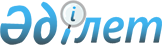 Қазақстан Республикасының Yкiметi мен Бiрiккен Ұлттар Ұйымының Даму Бағдарламасы арасындағы "Су ресурстарын бiрiгiп басқару және Қазақстан Республикасы үшiн суды үнемдеу жөнiндегi ұлттық жоспар" жобасы бойынша келiсiмге қол қою туралыҚазақстан Республикасы Үкіметінің 2006 жылғы 11 қазандағы N 978 Қаулысы

      Қазақстан Республикасының Үкiметi  ҚАУЛЫ ЕТЕДI: 

      1. Қоса берiлiп отырған Қазақстан Республикасының Үкiметi мен Бiрiккен Ұлттар Ұйымының Даму Бағдарламасы арасындағы "Су ресурстарын бiрiгiп басқару және Қазақстан Республикасы үшiн суды үнемдеу жөнiндегi ұлттық жоспар" жобасы бойынша келiсiм (бұдан әрi - Келiсiм) мақұлдансын. 

      2. Қазақстан Республикасы Ауыл шаруашылығы министрлiгi Су ресурстары комитетiнiң төрағасы Анатолий Дмитриевич Рябцевке қағидаттық сипаты жоқ өзгерiстер мен толықтырулар енгiзуге рұқсат бере отырып, Қазақстан Республикасы Үкiметiнiң атынан Келiсiмге қол қоюға өкiлеттiк берiлсiн. 

      3. Осы қаулы қол қойылған күнiнен бастап қолданысқа енгiзiледi.        Қазақстан Республикасының 

      Премьер-Министрі  Қазақстан Республикасының Үкiметi 

Бiрiккен Ұлттар Ұйымының Даму Бағдарламасы (Мемлекеттік тулардың суретін қағаз мәтіннен қараңыз)  Қазақстан Республикасы Ауыл шаруашылығы министрлiгiнiң 

Су ресурстары комитетiмен, 

Жаhандық су әрiптестiгiмен, 

Норвегия Үкiметiмен 

ынтымақтастықта  

  ҚАЗАҚСТАН РЕСПУБЛИКАСЫНЫҢ ҮКIМЕТI МЕН БIРIККЕН ҰЛТТАР ҰЙЫМЫНЫҢ ДАМУ БАҒДАРЛАМАСЫ АРАСЫНДАҒЫ "СУ РЕСУРСТАРЫН БIРIГIП БАСҚАРУ 

ЖӘНЕ ҚАЗАҚСТАН РЕСПУБЛИКАСЫ ҮШIН СУДЫ ҮНЕМДЕУ 

ЖӨНIНДЕГI ҰЛТТЫҚ ЖОСПАР" ЖОБАСЫ БОЙЫНША 

КЕЛIСIМ Жоба:      00034289 

Ұсыныс:    00033156   Қазақстанға даму             UNDAF 1 нәтиже: Мемлекеттiк және өңiрлiк 

мақсаттарына қол жеткiзуге   деңгейлерде кедейшiлiк деңгейiн төмендету 

қолдау көрсету жөнiндегi 

БҰҰ-ның Негiздемелiк 

бағдарламасының 

нәтижелерi (UNDAF):                              ЕБ 2 нәтиже: Тұрақты дамуға арналған кешендi 

БҰҰДБ-нiң Елдiк              тәсiл мемлекеттiк дамуды жоспарлауға енгiзiледi 

бағдарламасына (ЕБ) сәйкес   және кедейшiлiкпен байланысты 

күтiлетiн ұлттық нәтижелер:                              Үкiмет, донорлар, азаматтық қоғам және су 

БҰҰДБ қызметiнiң күтiлетiн   ресурстарын басқару саласындағы жекеменшiк 

нәтижесi                     секторы арасындағы кеңейтiлген ынтымақтастық: 

                             су ресурстарын басқару қағидаттары ұлттық 

                             тұрақты даму саясатына енгiзiлдi 

 

                               Қазақстан Республикасы Ауыл шаруашылығы 

Негiзгi орындаушы:           министрлiгiнiң Су ресурстары комитетi Жауапты тарап:               Қазақстан Республикасы Ауыл шаруашылығы 

                             министрлiгiнiң Су ресурстары комитетi Басқа да негiзгi әрiптестер: Қазақстан Республикасы Ауыл шаруашылығы 

                             министрлiгi, Қазақстан Республикасы Экономика 

                             және бюджеттiк жоспарлау министрлiгi, 

                             Ұлыбританияның Халықаралық даму министрлiгi 

                             (DFID)        

  1-бөлiм. Негiзгi ережелер  1-бап. Жағдайды талдау       1. Су ресурстарын бiрiккен басқару (СРИБ) тұжырымдамасы өткен ғасырдың 90-шы жылдары және осы мыңжылдықтың алғашқы жылдары негiзгi халықаралық конференцияларда талқыланды. 2002 жылғы Орнықты даму жөнiндегi дүниежүзiлiк саммиттiң (ОДДС) директивасы оның қорытындысы болып табылды, онда барлық елдердiң дамушы елдерге қолдау көрсете отырып, 2005 жылға қарай СРББ және суды үнемдеу жоспарларын әзiрлеуге мiндеттi екендiгi айтылды. Жаhандық су әрiптестiгi (ЖСӘ) көптеген елдердiң мұндай жоспарларды дайындау үдерiсi туралы жеткiлiксiз хабардар болмауына байланысты, осы директиваға қол жеткiзудiң қиын болуы мүмкiн екендiгiн мойындады. Сондықтан ЖСӘ СРББ және суды үнемдеу жоспарларын дайындауға қолдау көрсетедi және бiрнеше басшылық және көмекшi құжаттар жариялады. 

      СРББ және суды үнемдеу жоспарының мазмұны институционалдық, қаржылық және технологиялық өзгерiстердi қамтитын кең ауқымды болуға тиiс. СРББ және суды үнемдеу жоспары СРББ қағидаттарын енгiзуге тиiс және 2007 жылдың 4-тоқсанына дейiнгi белгiленген мерзiмде әзiрленуге тиiс. Қазақстан Дүниежүзiлiк Саммиттiң директивасы аясында ОДДС директивасына қол қойды. 

      2. 2003 жылы Қазақстанның жаңа Су кодексi қабылданды, бұл бұрынғы су заңнамасымен салыстырғанда, СРББ-ға қол жеткiзу жолындағы маңызды қадам болып табылды. Қазақстанда iске асырылып жатқан СРББ қағидаттарының бiрi өзен бассейнi деңгейiндегi су ресурстарын басқару қағидаты болып табылады. Осы қағидаттарды негiзге ала отырып, Қазақстан Республикасы Ауыл шаруашылығы министрлiгiнiң Су ресурстары комитетi (СРК) СРББ және суды үнемдеу жөнiндегi бiрiншi ұлттық жоспарды дайындауға дайын. Су бассейнi су ресурстарын басқарудың басты бiрлiгi болып табылатындығы фактiсi назарға алына отырып, кейiннен Қазақстанның сегiз су бассейнiне арналған СРББ және суды үнемдеудiң бассейндiк жоспары (СРБББЖ) жоспарлары дайындалатын болады. 

      3. СРББ тұжырымдамасы Қазақстан үшiн жаңа тұжырымдама болып табылады және СРК СРИБСЖ дайындауда техникалық қолдауды қажетсiнедi. СРББ сияқты тәсiл - дәстүрлi тәсiлдермен салыстырғанда неғұрлым тиiмдi әрi ұтымды тәсiл - елдiң су шаруашылығы дамуының: су денсаулық үшiн, тағам үшiн, энергия үшiн, қоршаған орта үшiн негiзгi проблемаларын шешуге бағытталған. 

      4. СРИБ-нiң екiншi басты қағидаты - басқару үдерiсiне мүдделi тараптардың белсендi тартылуы. Қазақстанда мүдделi тараптардың қатысуының негiзгi аспектiсi - бұл Су кодексiнде бекiтiлген ережелердi енгiзу арқылы Бассейндiк кеңестер (БК) құру. Шешiмдер қабылдау процесiне мемлекеттiк емес және қоғамдық ұйымдарды тарту Қазақстан үшiн жаңа тәжiрибе болып табылады. СРК, Бассейндiк су шаруашылығы басқармасы (БСБ) арқылы, БК құруға жауапты болады. 

      БК құру СРБББЖ ережелерiн енгiзудiң құрамдас бөлiгi болып табылады. Жоба БК құруда СРК мен БСБ-ға техникалық қолдау көрсетедi. 

      5. Мыңжылдықтың даму мақсаттары (МДМ) әлемдегi жол берiлмейтiн кедейшiлiк деңгейiн төмендету үшiн қабылданған болатын. Сумен жабдықтау мәселесi Сумен жабдықтау жөнiндегi мақсаттарға қол жеткiзудi қалған барлық мақсаттарды орындау үшiн аса маңызды ете отырып, 7 МДМ-да және олардың 11 мiндеттерiнiң барлығында ескерiледi. ОДДС-тiң одан арғы нәтижесi болып сумен жабдықтау жөнiндегi МДМ-ға санитария мәселесiн енгiзу болды (10 мiндет), өйткенi сумен жабдықтау мен санитария тығыз байланыста болуға тиiс деп шешiлдi. Бiрiккен Ұлттар Ұйымының (БҰҰ) Қазақстандағы МДМ бойынша есебi (2002) сумен жабдықтау және санитария жөнiндегi 10 мiндетке қол жеткiзудi ең соңғы мерзiмге, 2015 жылға "ықтимал" ретiнде бағалайды. Демек, тиiмдi қолдау кезiнде Қазақстан қалған МДМ-ларға қол жеткiзуге ықпал ететiн сумен жабдықтау және санитария мақсатын орындауға қабiлеттi. 2002-2010 1 жылдардағы кезеңге арналған "Ауыз cу" бағдарламасы басты жетi басымдықты айқындады, оларды негiзге ала отырып, СРК осы жобаның көмегiмен Қазақстанға арналған сумен жабдықтау және санитария жөнiндегi МДМ-ға қол жеткiзудiң стратегиясын әзiрлеудi аяқтайды. Қалған осыған ұқсас үкiметтiк бастамалар - "Қазақстан-2030" стратегиясы, Қазақстан Республикасы экономикасының су секторын дамытудың және су шаруашылығы саясатының 2010 жылға дейiнгi тұжырымдамасы, Қазақстан Республикасының индустриалық-инновациялық даму стратегиясы және 2003 жылғы Су кодексi. 

      6. ҚР СРБББЖ өңiрлiк тұрғыдан алғанда, Орталық Азияда бiрiншi болып табылады. Бұл сондай-ақ өңiрдегi сумен жабдықтау және санитария жөнiндегi МДМ-ға қол жеткiзудiң бiрiншi бағдарламасы болуы да мүмкiн. СРБББЖ-ны әзiрлеу мен бекiтудiң қазақстандық тәжiрибесiн, сондай-ақ сумен жабдықтау және санитария жөнiндегi МДМ-ға қол жеткiзу бағдарламасын кейiннен Орталық Азияның басқа да елдерi ескеруi мүмкiн. 

_________________ 

1 ҚР Үкіметінің 2002 жылғы 23 қаңтардағы шешімі.  

  2-бап. Стратегия       1. Йоханнесбург декларациясына қол қоя отырып, Қазақстан Yкiметi СРББ қағидаттарын құру жөнiнде мiндеттеме алды. Ол сондай-ақ мыңжылдық декларациясына қол қоя отырып, мыңжылдықтың даму мақсаттарына қол жеткiзу жөнiнде мiндеттеме алды. Осы екi мiндеттеме "Қоршаған ортаның орнықтылығына кепiлдiк беру" 7-мақсаты, атап айтқанда, "2015 жылға таза ауыз суға (ендi санитарияны да қоса алғанда) тұрақты қол жеткiзе алмайтын адамдардың үлесiн екi есе азайту" 10-мiндетi арқылы байланысады және "ұлттық стратегиялар мен бағдарламаларға орнықты даму қағидаттарын енгiзу және табиғи ресурстарды жоғалту үдерiсiн керi бұру" 9-мiндетiне өз үлесiн қосады. 

      2. 2002 жылғы қаңтарда Қазақстан Үкiметi Қазақстанның 2030 2 жылға дейiнгi Даму стратегиясының орындалуын қолдау мақсатында Қазақстан Республикасы экономикасының су секторын дамытудың және су шаруашылығы саясатының 2010 жылға дейiнгi тұжырымдамасын (бұдан әрi - Тұжырымдама) бекiту шешiмiн қабылдады. Тұжырымдаманың басты мақсаты су ресурстарын сақтау және тиiмдi пайдалану жөнiндегi негiзгi шараларды айқындаудан тұрады. Тұжырымдама Қазақстандағы заңдық базаны жақсарту үшiн, сондай-ақ су бағдарламалары мен iс-қимылдарды, кешендi су пайдаланудың схемаларын, инвестициялық жобаларды және басқа да құжаттарды дамыту үшiн пайдаланылады. Өз нәтижелерiмен Жоба басқа үкiметтiк бағдарламаны, су ресурстары жөнiндегi құрамдас бөлiктердi қамтитын Қазақстан Республикасының 2003-2015 жылдарға арналған индустриалды-инновациялық стратегиясын, Елдiң минералдық-шикiзат кешенiнiң ресурстық базасын дамытудың 2003 - 2010 жылдарға арналған бағдарламасын жүзеге асыруға ықпал ететiн болады. 

______________ 

2 "Қазақстанның 2030 жылға дейінгі Даму Стратегиясын енгізудің кейінгі шаралары туралы" ҚР Президентінің Жарлығы, 2000 жылғы 17 ақпанда мақұлданған.       3. Ұсынылып отырған жоба СРК-нiң күш-жiгерiн қолдайды және төменде келтiрiлген нәтижелерге қол жеткiзуге бағытталатын болады. Жобаның нәтижелерi мен ресурстары құрылымының егжей-тегжейлi сипаттамасы 1-қосымшада, бюджеттiң сипаттамасы 2-қосымшада және жобаның жыл сайынғы жұмыс жоспары 3-қосымшада берiлген. 

      3.1. 1-нәтиже - СРББ және суды үнемдеу жөнiндегi ұлттық және бассейндiк жоспарлар/стратегиялар әзiрлендi. 

      Осы кезең Қазақстанда СРББ практикасын алдымен мемлекеттiк деңгейде, содан кейiн өзен бассейндерi деңгейiнде алғаш енгiзу болып табылады. СРББ және суды үнемдеу жөнiндегi ұлттық және бассейндiк жоспарлар/стратегиялар СРББ қандай үлгiде бүкiл ел бойынша су ресурстарын басқаруда бiрден-бiр тәсiл болатынын айқындайды және егжей-тегжейлi көрсетедi. СРББ және суды үнемдеудiң ұлттық және бассейндiк жоспарларын/стратегияларын әзiрлеу фактiсiнiң өзi СРК, БСБ, ГЖПК және оның аумақтық бөлiмшелерi және су қорын пайдалану мен қорғау саласында әрекет ететiн басқа да ұйымдар техникалық персоналының бiлiктiлiгiн арттыруға мүмкiндiк бередi. 

      Ұлттық жоспарды дайындауға негiзгi жауапкершiлiктi СРК мойнына алады. СРК жоспарды дайындап, оны Қазақстан Үкiметiне бекiтуге ұсынады. Одан әрi жоспарды жүзеге асыру үшiн жауапкершiлiк СРК арқылы Қазақстан Үкiметiне жүктеледi. Су ресурстарын басқару өмiрдiң барлық аспектiлерiне қатысты болғандықтан, басқа министрлiктер де бұған шындап қатысады. Атап айтқанда бұл министрлiктерге мыналар жатады: 

      Экономика және бюджеттiк жоспарлау министрлiгi 

      Энергетика және минералдық ресурстар министрлiгi 

      Төтенше жағдайлар министрлiгi 

      Қаржы министрлiгi 

      Қоршаған ортаны қорғау министрлiгi 

      Денсаулық сақтау министрлiгi 

      Сыртқы iстер министрлiгi. 

      СРБББЖ Қазақстанда СРББ-ны жүзеге асыру үшiн ұлттық деңгейде қажеттi iс-әрекеттердi сипаттайды. Кейiннен Жоба шеңберiнде барлық сегiз өзен бассейнiне арналған СРББ және суды үнемдеудiң бассейндiк жоспары (СРБББЖ) дайындалатын болады, бұлар БСБ құжаттары болып табылады және бассейндердiк басқару деңгейiнде СРББ құру жөнiндегi жұмыстың егжей-тегжейлi сипаттамасын қамтитын болады. 

      Жобаның бастапқы кезеңiнде СРББ жөнiндегi жұмыс құжаттары дайындалды. Жұмыс құжаттары СРББҰЖ-ны әзiрлеу мен жүзеге асырудың артықшылықтары мен кедергiлерiн көрсеттi, сондай-ақ жұмыстарды орындау кестесiн ұсынады. СРББҰЖ мен СРБББЖ әзiрлеу жөнiндегi жұмыстардың негiзгi кезеңдерi мен кестесi төменде ұсынылған. 

      3.1.1. СРББҰЖ дайындаудың негiзгi кезеңдерi: 

      1) су ресурстарын басқарудағы қазiргi жағдайды, суды пайдаланудың тиiмдiлiгiн, шешiмдер қабылдау әдiстерiн және олардың iске асырылу деңгейiн сипаттау; 

      2) су ресурстары секторындағы елдiң ұзақ мерзiмдi мақсаттары: ресурстардың сапасын, оларды пайдаланудың тиiмділігiн, шешiмдер қабылдау үдерiсiн және т.б. сипаттау; 

      3) негізгi кезеңдердi, уақытша шеңберлердi, өзгеру көрсеткiштерiн және т.б. - басқаша айтқанда, "көшу стратегиясын көрсете отырып, қазiргi жағдайдан болашаққа өту тетiгiн сипаттайтын iс-шаралар жоспары. 

      3.1.2. СРББҰЖ дайындау кестесi: 

      1) 2005 жылғы маусым-тамыз - СРББҰЖ ұсыну және талқылау үшiн сарапшыларды, үкiметтiк мекемелердi және жұртшылықты тарта отырып, бiрқатар форумдар өткiзiледi; 

      2) 2005 жылғы қазан - оны жүзеге асыруға арналған 2006 жылғы ақпанда ұсынылуы қажет кейбiр шығындар бюджетке енгiзiлiп қоюы үшiн СРББҰЖ-ның алдын ала нұсқасы әзiрленді; 

      3) 2005 жылғы желтоқсан - СРББҰЖ-дың бiрiншi редакциясы әзiрлендi; 

      4) 2005 жылғы қараша - СРББҰЖ үшiн сияқты кезең дәйектiлiгiмен сегiз СРБББЖ дайындау басталды; 

      5) 2006 жылғы наурыз - Мексикадағы 4-шi Дүниежүзiлiк су форумы министрлiктер басшыларының конференциясында СРББҰЖ-ның тұсаукесерi. 

      6) 2006 жылғы қазан - СРББҰЖ-ның екiншi редакциясын мүдделi министрлiктер мен ведомстволарға ұсыну; 

      7) 2007 жылғы қазан - СРББҰЖ-ның қорытынды редакциясын Қазақстан Республикасының Үкiметiне бекiтуге ұсыну; 

      8) 2007 жылғы маусым - БСБ-ның практикадағы жылдық есебiн ауыстыра алатын сегiз СРБББЖ әзiрлеудi аяқтау. 

      3.1.3. Жоба аяқталғаннан кейiн СРББҰЖ-ны iске асырудың негiзгi алғы шарттары: 

      1) СРК және БСБ-нiң әлеуетi - әлеуеттi арттыру Жобаны қаржыландыру кезiнде және СРББҰЖ-ға енгiзiлген, жүзеге асыру қажет болатын кейiнгi шаралар кезiнде жүзеге асырылатын болады. СРББҰЖ сондай-ақ СРК және БСБ-нiң мәртебесiн арттыру қажеттiлiгiнiң негiздемесiн қамтитын болады. Әлеуеттiң арта түсуi негiзiнен штат санының айтарлықтай өсуiнен, техникалық және басқару буынына арналған тренингтерден, жабдық сатып алу мен бюджеттi ұлғайтудан көрiнедi; 

      2) басқа ұйымдардың әлеуетi - су ресурстарымен байланысты салаларда (қоршаған ортаны қорғау, денсаулық сақтау, жер қойнауын зерттеу мен пайдалану және т.б.) жұмыс iстейтiн ұйымдардың әлеуетiн күшейту қажет болады; 

      3) Қазақстан Үкiметiнiң СРББҰЖ-ны бекiтуi және жүзеге асыруды бастауы - СРК Үкiметтiң қолдауынсыз, министрлiктердiң және басқа да үкiметтiк ұйымдардың арасындағы қызметтердiң үйлестірiлуiнсiз СРББҰЖ-ны жүзеге асыра алмайды. СРББҰЖ-ның белгiлi бiр кезеңдерiн қолдау үшiн Су кодексiне толықтырулар мен өзгерiстер енгiзу қажет болады және Үкiмет мұндай түзетулердi енгiзуге ықпал етуге тиiс болады; 

      4) қаржыландыру - СРББҰЖ-ны тиiстi қаржыландырусыз жүзеге асыру мүмкiн болмайды. 

      3.2. 2-нәтиже - Қазақстанның сегiз өзен бассейнiнде Бассейндiк кеңестер құрылған. 

      СРББ-нiң басты екi қағидаты - бұл өзен бассейнi деңгейiнде су ресурстарын басқару және су ресурстарын басқаруға мүдделi тараптардың белсендi тартылуы. Бассейндiк кеңестер (БК) немесе оның баламасы - бассейндiк деңгейде су пайдаланушылардың мүдделерiн бiлдiрудiң мейiлiнше тиiмдi тетiгi екендiгi жалпыға бiрдей белгiлi. БК-дi құру қажеттiлiгi Қазақстанда мойындаған және Су кодексiмен бекiтiлген, 43-бап. 

      Жоба БК құруда БСБ-ға қолдау көрсететiн болады. Балқаш-Алакөл және Нұра-Сарысу өзен бассейндерi Кеңестi құруға жұмылдырылған мүдделi тараптарды жұмылдыруға үздiк тәсiлдi анықтау үшiн пилоттық бассейндер ретiнде белгiлендi. БСБ, ГЖПК-нiң өздерi және басқа да мүдделi ұйымдар Қазақстанда СРББ практикасын енгiзуге үлес қосады, сондай-ақ өзiнiң ұйымдастырушылық әлеуетiн күшейтедi. 

      Жобаның дайындалу кезеңiнде БК құру жөнiнде екi Жұмыс құжаты дайындалды. Оларда Қазақстанда БК қандай үлгiде құрылуы мүмкiн екендiгi және олар қандай қаржылық шығындарға әкелетiнi жұмсалатындығы егжей-тегжейлi сипатталады, сондай-ақ сегiз бассейнде БК құрудың кестесi ұсынылады. БС құрудың негiзгi кезеңдерi мен кестесi төменде көрсетiлген. 

      3.2.1. БК құрудың негiзгi кезеңдерi: 

      1) БК ықтимал мүшелерiнiң алдын ала құрамын (мемлекеттiк және үкiметтiк емес ұйымдар, су пайдаланушылар, жеке кәсiпорындар және т.б.) белгiлеу; 

      2) ықтимал мүшелердiң арасында БК бойынша негiзгi ақпаратты тарату; 

      3) БК-нiң рөлi, мәртебесi мен маңыздылығы туралы хабардар ету және консультация жүргiзу үшiн аудандық деңгейде сапарлар мен кездесулер ұйымдастыру; 

      4) бассейндiк кеңесте жергiлiктi қажеттiлiктi және БК құруда және оларды одан әрi нығайтуда көмектесуi мүмкiн жергiлiктi өкiлдердi айқындау; 

      5) БК-нiң тиiмдi жұмыс iстеуiн қамтамасыз етуге себепшi болатын және тұрақты жұмыс iстеу тетiктерiн әзiрлеу; 

      6) БК-нiң ықтимал мүшелерiне консультация беру және оларды iрiктеу; 

      7) ықтимал мүшелермен БК құру бойынша алғашқы кездесудi дайындау және оны өткiзу; 

      8) БК-нiң құрылтай құжаттарын оның мүшелерiмен кейiннен талқылау; 

      9) БК-нiң бiрiншi отырысы; 

      10) Жоба бойында БК мүшелерiне арналған тренингтер мен консультацияларды ұдайы өткiзiп тұру. 

      Қосымша ретiнде, жұртшылықты БК деген не және ол су ресурстарын басқару мен су пайдаланушыларға қалай ықпал етуi мүмкiндiгi туралы хабардар етуге бағытталған бағдарлама жоспарланған. Бұл бағдарлама ықтимал қатысушыларға жұртшылық пен мемлекеттiк емес ұйымдар тарапынан көмек тарту үшiн арналған. 

      БК құру Қазақстан үшiн жаңа практика болып табылады. Халықаралық тәжiрибенiң болуына қарамастан, БК құру үдерiсi Қазақстан үшiн ерекше болады. Сондықтан, БК құру "тәжiрибе жүзiнде үйрену" қағидаты бойынша жүргiзiлуге тиiс. 

      3.2.2. БК құрудың кестесi: 

      1) 2005 жылғы маусым - Балқаш-Алакөл өзен бассейнiне мүдделi тараптардың БК құруды талқылауға арналған бiрiншi кездесуi өттi; 

      2) 2005 жылғы қыркүйек - Балқаш-Алакөл БК-нiң бiрiншi ресми отырысы болды; 

      3) 2006 жылдың аяғы - қалған алты БК-нiң бiрiншi ресми кездесулерi белгiлендi; 

      4) 2007 жылғы шiлде - Жайық-Каспий БК-нiң ресми отырысы. 

      3.2.3. БК-нiң табысты жұмыс iстеуi үшiн қажеттi негiзгi алғышарттар: 

      1) БСБ мен СРК-нiң белсендi қатысуы - БСБ-ның БК құру мақсаттары мен қажеттiлiгiне қатысты ұстанымы жоқ. Басқа елдердiң тәжiрибесi БК-нi құрудың артықшылықтары мен тиiмдiлiгiн оған қатысушылар жеткiлiктi түсiнгенде ғана оның дербес ұйым болатындығын көрсетедi; 

      2) үкiметтiк емес ұйымдарды тарту - БК және олардың қоғам үшiн маңызы туралы жұртшылыққа ақпарат беруде қиындықтар бар, бұл жұртшылықты тартуды қиындатуы мүмкiн. Егер БК тағы бiр мемлекеттiк мекеме болып қалыптасса, олар ерекше маңызға ие болмайды; 

      3) қаржыландыру - БК-нi қолдау құны жоғары болмайды. Алайда белгiлi бiр шығыстар болады, олардың орнын толтыру қажет. Қазiргi кезде БК БСБ бюджеттерiнен қаржыландырылатын болады деген пiкiр бар, бiрақ бұл бюджеттердiң қазiрдiң өзiнде аздығы сонша, БК-нi қолдауды айтпағанның өзiнде, БСБ өзiнiң негiзгi функцияларын тиiмдi орындай алмай отыр. БК заңмен көзделгендiктен, Үкiмет олардың құрылуы мен олардың жұмыс iстеуiн қамтамасыз етуге жауапты болады, яғни ол БК-нiң қосымша қаржыландырылуын БСБ арқылы немесе қандай да бiр өзге тәсiлмен бекiтуге мiндеттi. 

      3.3. 3-нәтиже Сумен жабдықтау және санитария жөнiндегi МДМ-ға қол жеткiзу бағдарламасы әзiрленген. 

      МДМ-ға қол жеткiзу барлық тараптар: БҰҰДБ, ЖСӘ, Қазақстан Yкiметi және су бастамашылығындағы басқа да әрiптестер үшiн қалаулы нәтиже болып табылады. МДМ-ға қол жеткiзудегi бiрiншi проблема айтарлықтай қаржы салымдарын көздейтiн iрi жобаларды жоспарлаудың әлсiз ұйымдық әлеуетiнде болып отыр. Сумен жабдықтау және санитария жөнiндегi МДМ - бұл, негiзiнде, инфрақұрылыммен байланысты жұмыс, өйткенi жұртшылықты сумен қамтамасыз ету үшiн нақты инженерлiк және техникалық жұмыстар қажет; дегенмен мүдделi тараптар мен жұртшылықтың белсендi қатысуы сияқты құрауыштың да маңыздылығы кем емес. 

      Сумен жабдықтау және санитария бойынша МДМ-ға қол жеткiзу бағдарламасы (бұдан әрi - Бағдарлама) - МДМ-ға қол жеткiзу үдерiсiндегi алғашқы әрi аса маңызды қадам. Онда МДМ-ға қол жеткiзудiң барлық аспектiлерi, қаржыландыру тетiктерi және мiндеттердi белгiленген мерзiмде кезеңмен орындау егжей-тегжейлi қарастырылады. Бағдарламаны дайындау. сондай-ақ CPК, БСБ, ГЖПК, құрылатын БК және басқа да ұйымдардың әлеуетiн күшейтуге көмектеседi. 

      Бағдарлама СРК-тiң құжаты болып табылады. Бағдарламамен жұмыс аяқталғаннан кейiн СРК оны мақұлдау және қабылдау үшiн Қазақстан Yкiметiне ұсынады, бұдан кейiн Бағдарлама Yкiметтiң құжаты болады. Қазақстан Yкiметi оның СРК арқылы жүзеге асырылуына жауапты болады. Нақты министрлiктер мен жалпыұлттық та, сондай-ақ жергiлiкті маңызы бар мемлекеттік ұйымдар да Бағдарламаның жүзеге асырылуына белсендi түрде тартылуға тиiс, өйткенi олар сумен жабдықтауға және санитарияға ортақ жауап бередi. Мұндайлар, атап айтқанда: Денсаулық сақтау министрлiгi жанындағы Санитарлық-эпидемиологиялық бақылау комитетi, облыстық әкiмдiктер, Геология және жер қойнауын пайдалану комитетi (жерасты сулары) болып табылады. 

      Жобаның дайындық сатысында МДМ-ға қол жеткiзудiң бағдарламасын әзiрлеу бойынша екi жұмыс құжаты дайындалды. Құжаттарда бағдарламаның қаралуға қажеттi құрамдас бөлiктерi, бағдарламаны дайындаудағы кезеңдер сипатталады, сондай-ақ бағдарламаны дайындаудың кестесi келтiрiледi. Бағдарламаны дайындау жөнiндегi жұмыстардың жалпы жоспары мен кестесi төменде келтiрiлген. 

      3.3.1. Тұтастай алғанда мiндеттердi шешу тәсiлi мыналарды қамтиды: 

      қалалар мен ауылдардағы (облыстар бойынша) сумен жабдықтауға және санитарияға қатысты қазiргi жағдайды бағалау, сондай-ақ ұйымдастырушылық сипатындағы проблемаларды айқындау; 

      сумен жабдықтау және санитария жөнiндегi МДМ-ға қол жеткiзу үшiн не қажет екендiгiн анықтау, оның iшiнде ұйымдастыру сипатындағы мәселелердi айқындау, атап айтқанда: 

      1) бағдарламаның жүзеге асырылуы үшiн толық жауапкершiлiктi қандай ұйым алады; 

      2) МДМ-ны жүзеге асыруға жұмылдырылған әр түрлi ұйымдардың әлеуетiн арттырудың қажеттiлiгi қандай және оларды шешудiң қандай тетiктерi бар; 

      3) iс-қимылдарды жүзеге асыру кезiнде қандай басымдықтар мен нақты қадамдар бар (облыстар бойынша); 

      4) нақты жобалар қандай; 

      5) шығындардың есебi; 

      6) қаржылық бағалау; 

      7) прогрестi бағалау үшiн орындау көрсеткiштерiн және негiзгi кезеңдердi әзiрлеу. 

      3.3.2. Бағдарламаны әзiрлеу жөнiндегi жұмыс жоспарының негiзгi кезеңдерi: 

      1) 2005 жылғы қазан - сумен жабдықтауға және санитарияға елеулi қол жеткiзудi сандық тұрғыдан айқындау жүзеге асырылды; 

      2) 2005 жылғы қыркүйек - 2015 жылға жоспарланған көрсеткiштер айқындалды; 

      3) 2005 жылғы қазан - МДМ-ға қол жеткiзуге арналған ықтимал жобаларды бағалау және шығындарды есептеу жүзеге асырылды; 

      4) 2005 жылғы желтоқсан - МДМ-ға қол жеткізу үшін жобалар іріктірілдi; 

      5) 2006 жылғы ақпан - қаржыландыру мәселелерiн қарау үшiн жобалардың пакеттерi әзiрлендi; 

      6) 2006 жылғы мамыр - сумен жабдықтау және санитария жөнiндегi МДМ-ны қаржыландыру жолдары айқындалды; 

      7) 2006 жылғы мамыр - басқа да басқарушылық және әкiмшiлiк аспектiлер айқындалды; 

      8) 2006 жылғы қазан - бағдарламаның алдын ала нұсқасы; 

      9) 2006 жылғы желтоқсан - бағдарламаның түпкілікті нұсқасы. 

      МДМ бойынша жаhандық шолу 2005 жылғы қыркүйекте БҰҰ-ның Бас Ассамблеясының отырысында өткiзiледi. Қазақстан үшін бұл кездесу Сумен жабдықтау және санитария бойынша МДМ-ға қол жеткізу бағдарламасының әзiрлеу сатысында екендiгiн хабарлау мүмкiндiгi болады. 

      3.3.3. МДМ-ға қол жеткiзу үшiн қажеттi негізгі алғышарттар: 

      1) қаржыландыру - Сумен жабдықтау және санитария бойынша МДМ-ға қол жеткiзу көп шығысты қажет етедi. Алайда, әр түрлі халықаралық келiсiмдер арқылы, үкiметтер МДМ-ға қол жеткiзу жөнiндегі міндеттемелер сияқты, халық үшiн таза суға қол жеткiзудi қамтамасыз ету жөнінде міндеттеме алды. Бұрын Қазақстанда сумен жабдықтау және санитария саласында бағдарламалар жеткiлiксiз қаржыландырылып келдi. МДМ-ға қол жеткізу үшiн Қазақстанға жеткiлiктi қаржыландыруды көздеу қажет. 

      2) Экономика және бюджеттiк жоспарлау министрлiгiнiң қатысуы -  қаржыландыру мәселесiмен байланысты, бiрақ мұнда әңгіме күрделi қаржы шығындары туралы ғана болып отырған жоқ. МДМ-ға қол жеткiзу тұрақты сипатта болуға тиiс; инфрақұрылым туралы айтқанда бұл жүйенi шексiз ұзақ уақыт пайдалану үшiн ақшалай қаражатты жеткiлiктiлiгiн білдiредi. Бұл cумен жабдықтауды және санитарияны қаржыландыруда, тарифтердi есептеу және төлемдердi өндiрiп алу әдiстемелерiне өзгерістер енгізуді талап етедi. Бұл - бағдарламаны жүзеге асыру үшiн шешiлуге тиiс басты элемент. 

      3) атқарушы органдардың әлеуетi - ауылдық жерлерде сумен жабдықтау жөнiндегi жобаларды негiзiнен жергілікті әкiмшiлiктер, ал қалаларда - Су арналары жүзеге асырады. Олардың мұндай жобаларды жүзеге асыру әлеуетi мен қабiлетiн Жоба бағалайтын болады. Әлеуеттің қазiргi әлсiз деңгейi МДМ-ның СЖС жөнiндегi бағдарламасын жүзеге асыру кезiнде айтарлықтай кедергi болуы мүмкiн. 

      4) Қазақстан Yкiметiнiң жауапкершiлiк алуы - СРК қаржыландыру және басқа да жергiлiктi немесе республикалық мемлекеттік ұйымдармен үйлестіру мәселелерiнде Үкiметтiң айтарлықтай қолдауынсыз бағдарламаны жүзеге асыра алмайды. МДМ-ға қол жеткiзу бүкiл ел бойынша бiрлескен күш-жiгердi талап етедi және Yкiмет маңызды қолдау көрсетуге тиiс болады. 

      3.4. 4-нәтиже - өңiрлiк және ұлттық деңгейлерде ынтымақтастық пен әрiптестiктi нығайту. Қазақстанда және Орталық Азия өңiрiнде су ресурстарын басқару саласындағы негiзгi проблема - бұл су ресурстарын басқаруға тартылған әр түрлi министрлiктердiң, ұйымдар мен елдердiң арасында үйлестiру мен ынтымақтастықтың жетiмсiздiгi. 

      Жоба iске асырылатын мiндеттердiң шеңберiнде ведомстволар арасындағы үйлестiрудi жақсартуға ықпал ететiн болады. 

      Жоба сондай-ақ Қазақстанның және өңiрдiң басқа да елдерiнiң су шаруашылығы мамандарын оқытуды ұйымдастыра отырып, өңiрлiк деңгейде қолданылады, бұл бiр мезгiлде бiлiм алу және тәжiрибе алмасу болып табылады. Жоба ЖСӘ-нiң өңiрлiк және халықаралық iс-шараларға да, сондай-ақ су басқару тақырыбына арналған басқа да конференцияларға, симпозиумдарға, дөңгелек үстелдерге, семинарларға, тренингiлерге және басқа да оқиғаларға қатысады. 

      Жоба қажетсiз қайталама iс-әрекеттердi болдырмау үшiн басқа да донорлық ұйымдар мен YЕҰ-ның бағдарламалары мен жобаларын да үйлестiредi. Бұл әртүрлi ұйымдардың өкiлдерiмен тұрақты кездесулер және олардың арасына жобалық ақпарат тарату арқылы жүзеге асырылатын болады. Жоба ақпараттың таралуына ықпал ету үшiн өзiнiң веб-сайтын ашты (www.voda.kz). 

      4. Нәтижелердiң арасындағы өзара байланыс 

      Жоғарыда санамаланған төрт мақсат өзара байланысты. Сумен жабдықтау және санитария жөнiндегi МДМ-ға қол жеткiзу су ресурстарын тиiмдi басқаруды талап етедi және МДМ-ға сумен жабдықтау және санитария бойынша қол жеткiзу бағдарламасы нақты мәселелер бойынша СРББҰЖ-ға сiлтеме жасайды. БК құру - бұл су ресурстарын басқаруда мүдделi тараптардың қатысуын күшейтудiң құралы, бұл СРББ қағидаттарының бiрi болып табылады, демек, БК Қазақстанда СРББ қағидаттарын енгiзу ретiнде СРББҰЖ әзiрлеумен қатар құрылады. Жобаның кез келген бiр мақсатына қол жеткiзу кезiндегi жұмылдырылған әр түрлi ұйымдардың арасындағы ынтымақтастықты күшейту және әрiптестiктер құру бiр мезгiлде қажеттi алғышарт әрi маңызды нәтиже болып табылады. 

      Жобаның негiзгi үш мақсатына қол жеткiзу Қазақстанды СРББ практикасын қабылдауда, мүдделi тараптардың су ресурстарын басқаруға қатысуында және сумен жабдықтау және санитария жөнiндегi МДМ-ға қол жеткiзуде көшбасшы ете отырып, сол арқылы бүкiл өңiр үшiн жаңалық болып табылады. 

      СРК, БСБ, ГЖПК, су шаруашылығы мекемелерi, су секторындағы мүдделi үкiметтiк және үкiметтiк емес тараптар, су пайдаланушылар қауымдастықтары (бұдан әрi - СПҚ) және басқа да жергiлiктi ұйымдар жобаның бенефициарлары болып табылады. 

      Ақпараттар мен деректердi жинау және алмасу құралдары ретiнде ақпараттық-коммуникациялық технологияларды қолдану Жобаның қосымша ерекшелiгi болып табылады. Бұл су ресурстарын басқару жөнiндегi ұлттық ақпараттық желi құру арқылы мүмкiн болады, бұл ақыр аяғында, барлық БСБ-ларды және Су ресурстары жөнiндегi комитеттi өзара байланыстырады. Бұл ақпараттық желi су шаруашылығы ұйымдарының арасындағы ақпараттың ұйымдастырылған ағынына, сондай-ақ су саясатын әзiрлеуде бiрлескен тәсiлге ықпал ететiн болады. Су шаруашылығы жөнiндегi ұлттық-ақпараттық-талдау орталығын (СШ ҰАО) құру қажеттiгi СРББҰЖ-да көзделетiн болады. СРББҰЖ ережелерiн iске асыру үшiн СШ ҰАО-ны құру және дамыту кезiнде СШ ҰАО мен қазiргi кезде құрылып жатқан Қоршаған ортаны қорғау министрлiгi қоршаған орта мен табиғи ресурстарды қорғаудың бiрыңғай мемлекеттiк мониторингi жүйесiнiң (Қоршағанортаминi БММЖ) және басқа да ведомстволық ақпараттық жүйелер мен дерекқорлардың арасында талап етiлетiн ақпарат алмасу регламентiн айқындау жолымен Қоршағанортаминi БММЖ-мен оның байланысы көзделетiн болады. 

      Жоба БҰҰДБ-ның елдер үшiн 2005-2009 жылдарға арналған Бағдарламалық құжатының қарастыратын мәнi болып табылатын негiзгi салаларды, атап айтқанда: 1) ұлттық дамуды жоспарлауда орнықты дамуға жан-жақты тәсiлдi бiрiктiрудi, 2) МДМ-ның жоспарлы көрсеткiштерiне қол жеткiзуде және прогрестi мониторингтеуде ұлттық мүмкiндiктердi күшейтудi, 3) табиғи ресурстарды орнықты басқаруға жәрдемдесудi қамтиды.  3-бап. Басқару схемасы       1. Жобаны басқару схемасы - ұлттық деңгейдегi атқару (бұдан әрi - NEX). СРК жобаның жоспарланған барлық төрт нәтижесiне қол жеткiзуге жауапты негiзгi атқарушы болып табылады. Жобаның дайындалу сатысында СРК төрағасының орынбасары Жобаның ұлттық директоры болып тағайындалды. 

      Жобаның дайындалу сатысы шеңберiнде Жобаның басшысынан, шетелдiк техникалық консультанттан және қаржы/әкiмшiлiк ассистентiнен тұратын Жобаны iске асыру тобы (ЖIТ) құрылды. Жобаны толық ауқымда iске асыру кезiнде ЖIТ-ке сарапшылардың үш жұмыс тобының жетекшiлерi де кiредi. ЖIТ-тiң кеңсесi Алматыда орналасқан. Жобаның басшысы жобаның Қазақстандағы және Орталық Азиядағы СРББ-лар бойынша бар басқа да жобалармен жұмыс деңгейiнде үйлестiруге жауапты болады және Жобаның ұлттық директорына және Қазақстандағы БҰҰДБ бағдарламалары мен жобалары жөнiндегi аға ассистентке есеп бередi. 

      Тиiстi министрлiктердiң СРББҰЖ-дi әзiрлеуге және оны жүзеге асыруға қатысуын қамтамасыз ету мақсатында Ведомствоаралық жұмыс тобы (ВЖТ) ұйымдастырылатын болады. ВЖТ Жобаның негiзгi үш нәтижесiне қол жеткiзуге қажеттi ведомоствоаралық үйлестiруге жауап бередi. Бұл (1) СРББҰЖ және МДМ-ға сумен жабдықтау мен бағдарлама бойынша қол жеткiзу бағдарламасын әзiрлеудi, олардың тиiстi қаржыландырылуын, Үкiметтiң мақұлдауы мен жүзеге асыру мониторингiн; (2) БК құруды бiлдiредi. 

      Сарапшылардың жұмыс топтары (ЖТ) жобаның үш мақсаты бойынша құрылатын болады. Әрбiр ЖТ-ны атқарушылық деңгейде бiр сарапшы басқарады. Бұл адамдар мердiгерлердiң жұмысын бақылауды қоса алғанда, күтiлетiн мақсаттарға тиiмдi қол жеткiзуге қажеттi барлық мiндеттерге басшылық жасауға жауапты болады. Олар Жобаның басшысына есеп бередi. ЖТ-ны кеңесшiлiк деңгейде ЖТ отырыстарының реттеушiсi де болып табылатын СРК өкiлi (Төраға орынбасарының деңгейi) басқарады. Бұл негiзгi үш нәтиженi алуда СРК-нiң айтарлықтай қатысуын қамтамасыз етедi. 

      Жоба бойынша жұмыстар тендерлер негiзiндегi келiсiм-шарттар бойынша жүргiзiлетiн болады. Жоба барлық маңызды үкiметтiк мекемелермен, жергiлiктi қоғамдық және үкiметтiк емес ұйымдармен, сондай-ақ өңiрдегi басқа да жобалармен тығыз үйлестiк пен ынтымақтастықта жүзеге асырылатын болады. 

      БҰҰДБ-ның Қазақстандағы кеңсесi Жобаны iске асыруға белсене қатысады. БҰҰДБ Жобаның жүзеге асырылуын және жоспарланған нәтижелерге қол жеткiзудi бақылайды және Жоба қаражатының тиiсiнше жұмсалуын қамтамасыз етедi. Оның үстiне, БҰҰДБ техникалық қолдауды қамтамасыз етедi, ол мыналарды қамтиды, бiрақ бұлармен шектелмейдi: Жобаның персоналымен, сарапшыларымен және қосалқы мердiгерлерiмен келiсiм-шарттар жасасу, жабдықтар сатып алу және тағы басқа. Ұлттық атқару жобаларын (NЕХ) орындау үшiн қаржы рәсiмдерi, есеп беру және тексерулер ұлттық талаптарға және БҰҰДБ-ның белгiленген ережелерi мен рәсiмдерiне сәйкес орындалады. 

      Осы жобалық құжатқа негiзгi халықаралық және ұлттық кеңесшi/сарапшылардың Техникалық мiндеттерi қоса тiркеледi. 

      2. Әрбiр әрiптестiң жауапкершiлiгi мен рөлi: 

      1) СРК СРББҰЖ мен сумен жабдықтау және санитария жөнiндегi МДМ-ға қол жеткiзу стратегиясы үшiн түпкiлiктi жауапкершiлiкте болады. Қазақстан Yкiметi СРББҰЖ мен сумен жабдықтау және санитария жөнiндегi МДМ-ға қол жеткiзу бағдарламасының бекiтiлiп, iске асырылуы үшiн түпкiлiктi жауапкершiлiкте болады, бұл тиiстi қаржыландыруды және жұмылдырылған әр түрлi мемлекеттiк ұйымдар бойынша ұйымдастыру шараларын қабылдауды қамтиды. СРК қажеттi басқару құралдарының болуын қамтамасыз ету үшiн заңдарға тиiстi түзетулердi әзiрлеуде Үкiметпен және министрлiктермен бiрге жұмыс iстейтiн болады. 

      2) Норвегия Үкiметi оның кедейшiлiктi азайту жөнiндегi бастамаларға және СРББ жөнiндегi бағдарламаларға көмек көрсетудегi тарихын, сондай-ақ МДМ-ға қол жеткiзудiң маңызды шарты ретiндегi су ресурстарын басқару саласындағы 2005 жылғы мақсаттарға қол жеткiзу прогресiн жеделдету бойынша алынған мiндеттемелердi назарға ала отырып - жобаға одан әрi қаржыландыру ұсынуға мiндеттенедi. 

      3) ЖСӘ қаржыгерлермен консультациялар жасасу және өңiрлiк деңгейде байланыс ұстау үдерiсiн жеңiлдетедi, сондай-ақ көпжақты мүдделi топтардың бiрiгуiне көмектеседi, СРББ қағидаттарына техникалық үлес қосуды қамтамасыз етедi, мүмкiндiктердi күшейту жөнiндегi жұмыс сессияларын және СРББ-ны жоспарлау бойынша кәсiптiк деңгейдегi симпозиумдар мен саяси деңгейдегi симпозиум ұйымдастырады. Олардың жұмысына ЖСӘ консультанттар жiберетiн және Қазақстан үшiн Су ресурстарын бiрлесiп басқару жөнiндегi ұлттық жоспарды әзiрлеуге әкелетiн әр түрлi кезеңдерде үйлестiрудi жүзеге асыратын болады. ЖСӘ кейбiр iс-шараларды бiрлесiп жоспарлау мақсатында жобаға жыл сайын халықаралық және өңiрлiк деңгейдегi iс-шаралардың жоспарын ұсынуы жоспарланып отыр. 

      4. БҰҰДБ МДМ-ға қол жеткiзудi және Ұлттық жоспарлар мен бағдарламаларда СРББ қағидаттарын қолдануды күшейтудi үйлестiруде Қазақстан Yкiметiне қолдау көрсетiп отырады. БҰҰДБ жобаның жүзеге асырылуына және мүдделi тараптардың арасында серiктестiктер құруға мүмкiндiк туғызады. БҰҰДБ-ның да әлеуеттi арттыру бойынша бағдарламаларды басқаруда және жүзеге асыруда жеткiлiктi тәжiрибесi мен мүмкiндiгi бар. Әлеуеттi арттырудағы көмек әртүрлi тренингтер өткiзу, сондай-ақ БҰҰДБ бағдарламасы болып табылатын әлеуеттi арттыру желiсi (CAPNET) арқылы көрсетiледi. СРК және БСБ өкiлдерiне арналып жобаны жүзеге асырудың барлық сатысында қажеттi ақпараттары бар тренингтер, бағдарламалар мен семинарлар өткiзiледi. 

      Тараптар жобаның құрылымын өзгертудi, сарапшылар топтарын бекiтудi немесе қайта ұйымдастыруды, жобаға жұмысқа қабылдауды немесе жоба қызметкерiн жұмыстан шығаруды бiржақты түрде жасай алмайды. Сарапшылар тобы тек белгiленген техникалық тапсырмаға және жұмыс жоспарына сәйкес қана жұмыс iстейтiн болады.  4-бап. Мониторинг және бағалау       1. Жоба мониторингiн жобаның тиiмдi әрi уақтылы орындалуын қамтамасыз етуге арналған мониторинг және бағалау бойынша БҰҰДБ әдiстемелерiне сәйкес СРК өкiлдерiмен бiрлесе отырып БҰҰДБ кеңсесi жүзеге асырады. Сондай-ақ басқа серiктестер де қатыстырылады. 

      2. Жоба жетекшiсi жоба серiктестерiмен келiсiлген және Жобаны басқару жөнiндегi комитет (ЖБК) мақұлдаған егжей-тегжейлi жұмыс жоспарын дайындайды. Бұл жоспар жоспарлаудың, үйлестiру мен мониторингтiң негiзi болады. 

      FCC мен Жобаның жетекшiсi БҰҰДБ-ның есептiлiкке қоятын талаптарына сәйкес уақтылы деректер жинау, ақпарат ағыны және есептердi ұсыну үшiн жауапкершiлiкте болады. FCC келiсiлген жұмыс жоспарына сәйкес жобаның орындалуы жөнiндегi күнделiктi жұмыс үшiн жауап бередi. 

      3. ЖБК Жоба мониторингi үшiн құрылады. ЖБК СРК, ҒСС және БҰҰДБ өкiлдерiн қамтиды. ЖБК отырыстары жоспарланған нәтижелер бойынша Жобаның қол жеткiзген прогресiн бағалауды жүргiзу және жобаның орындалуы бойынша стратегиялық ұсынымдар беру мақсатында кемiнде жылына екi рет өткiзiледi. Жобаның ұлттық директоры ЖБК отырыстарында төрағалық етедi. БҰҰДБ бағдарламалары мен жобалары бойынша аға ассистент және БҰҰДБ-ның тартылған басқа да қызметкерлерi ЖБК-да БҰҰДБ-ны бiлдiредi. Жобаның жетекшiсi ЖБК шешiмдерiнiң орындалуына жауап бередi, сондай-ақ Жобаның барлық аспектiлерiнiң орындалу прогресi бойынша ЖБК-ға есеп бередi. 

      4. Жобаның жоспарланған мiндеттерiнiң орындалуындағы оның прогресiн бақылау үшiн осы бөлiмнiң соңында келтiрiлген индикаторлар мен тәуекелдер кестесiнде көрсетiлген индикаторлардың жиынтығы қолданылатын болады. Мониторинг, деректер жинау мен жобаның орындалуын бағалауды қоса алғанда, үздiксiз болады және жобаның орындалу процесiн реттеу қызметiн қарау, орындау және бағалау үшiн Жобаның негiзгi штатының мерзiмдi кездесулерiн қамтиды. Жобаның штаты, уақытша тартылған сарапшылар мен басқа да қосалқы мердiгерлер индикаторлар туралы деректер жинауға көмектеседi. 

      5. Жобаның орындалуының барлық аспектiлерiн бейнелейтiн, қол жеткен нәтижелер туралы тоқсан сайынғы есептердi жобаның жетекшiсi дайындайды әрi оны қарау және ұсыным жасау үшiн ЖБК-ға ұсынады. 

      6. Жоба бойынша жыл сайынғы баяндамаларды (ЖБ) жобаның жетекшiсi дайындайды және жауапты серiктесi арқылы ЖБК-ға ұсынады. БҰҰДБ форматында дайындалған ЖБ-да жобаның орындалуына, жоба мiндеттерiне қол жеткiзу мәртебесiне және күтiлетiн нәтижелердi iске асыруға олардың қосқан үлестерiне баға берiледi. 

      Бұдан басқа, БҰҰДБ штатының жоба жүзеге асырылатын жерге жыл сайынғы шығуы жолға қойылады. Жоба бойынша түпкiлiктi есеп белгiленген нәтижелерге қол жеткiзу прогресiн бағалау үшiн дайындалатын болады. 

      7. Жоба үкiмет өкiлi немесе СРК-мен келiсе отырып, БҰҰДБ жалдаған тәуелсiз аудитор өткiзетiн жыл сайынғы аудитке түседi. 

      8. Ұлттық және халықаралық сарапшылар топтары индикаторлар негiзiнде жобаның нәтижелерiне қол жеткiзудi бағалауды жүргiзедi. Жобаның жетекшiсi мен FCC шарттық және есептiк мiндеттемелердi қоса алғанда, осы бағалауды ұйымдастыруға жауап бередi. 

      Бақылау төрт нәтиже бойынша Жоба жұмысының күнтiзбелiк жоспарында көрсетiлген белгiлi бiр кезеңдерде орындалатын болады: 

      1) СРББ ҰЖ-ны дайындау (2005 жылғы қазан); 

      2) Сегiз өзен бассейнi үшiн СРБББЖ-ны дайындау (2007 жылғы наурыз); 

      3) Балқаш-Алакөл өзен бассейнiнде БК құру (2005 жылғы шiлде); 

      4) басқа жетi БК құру (кейiннен 2007 жылға дейiн қолдаумен 2006 жылдың соңы); 

      5) Сумен жабдықтау және санитария бойынша МДМ-ға қол жеткiзу стратегиясын дайындау (2006 жылғы желтоқсан). 

      9. Жобаның жетекшiсi орындаушы агенттiкке Жобаны iске асыру барысында нақты пайдаланылған сома туралы мәлiметтердi ұсынатын болады.  5-бап. Құқықтық сипаты       1. Бұл жобалық құжат Қазақстан Республикасының Үкiметi мен Бiрiккен Ұлттар Ұйымының Даму бағдарламасы арасындағы, тараптар 1994 жылғы 4 қазанда қол қойған Қолдау көрсету туралы стандартты базалық келiсiмнiң N 1 бабында айтылатын құрал болып табылады. 

      2. Осы жобалық құжат Тұрақты өкiлдiң шешiмiмен және басқа да қол қойған тараптардың өзгерiстер мен толықтырулар енгiзуге келiсiм беруiмен өзгертiлуi мүмкiн. Ықтимал өзгерiстер мен толықтырулар төменде көрсетiлген: 

      1) жобалық құжатты тексеру немесе осы құжатқа кез келген түрдегi қосымшалардың толықтырылуы; 

      2) жұмыстың қысқа мерзiмдi мақсаттарына, нәтижелерiне немесе жобаның iс-шараларына айтарлықтай өзгерiс әкелмейтiн, бiрақ келiсiлiп қойылған салымдарды қайта бөлуден немесе инфляцияның нәтижесiнде шығыстардың өсуiнен болған жобалық құжатқа енгiзiлетiн түзетулер мен толықтырулар; 

      3) Жобаға келiсiлiп қойылған салымдарды кезең-кезеңмен белгiленген бөлудi өзгертетiн немесе инфляция нәтижесiнде бекiтiлген жобалық шығыстардың өсуiн көрсететiн жыл сайынғы мiндеттi түзетулер. 

      3. Осы Келiсiм екi данада, қазақ және орыс тiлдерiнде жасалады. Осы Келiсiмнiң осы тiлдердегi мәтiндерiнiң күшi бiрдей. 

      4. Келiсiм қол қойылған күнiнен бастап күшiне енедi. 

      5. 2006 жылғы "__" ______________ Астана қаласында жасалды. Қазақстан Республикасы үшiн __________________________________________________ А.Д. Рябцев Бiрiккен Ұлттар Ұйымының 

Даму Бағдарламасы үшiн _______________________________________________________ Юрико Шоджи Ескертпе: 

Аббревиатуралар мен қысқарған сөздердiң толық жазылуы СПҚ                                 - су пайдаланушылар қауымдастығы 

СЖС                                 - сумен жабдықтау және санитария 

ОДДС                                - орнықты даму жөнiндегі дүниежүзiлiк 

                                      саммит  

БСБ                                   бассейндiк су шаруашылығы басқармасы 

СРБББЖ                              - СРББ және суды үнемдеудiң бассейндiк 

                                      жоспары  

БК                                  - бассейндiк кеңес 

ЖСӘ                                 - жаһандық су әрiптестiгi 

ЖIТ                                 - жобаны iске асыру тобы 

Қоршағанортаминiнiң                 - Қоршаған ортаны қорғау министрлiгiнiң 

БММЖ                                  Қоршаған орта мен ресурстарды 

                                      қорғаудың бiрыңғай мемлекеттiк  

                                      мониторинг жүйeci 

ЖБ                                  - жылдық баяндама 

ID                                  - БҰҰДБ талаптарына сәйкес жоба 

                                      ұсынысының нөмiрi 

ҰХДМ (DFID)                         - Ұлыбританияның Халықаралық даму                                               министрлiгi 

СРББ                                  су ресурстарын бiрiгiп басқару 

СРК                                 - Қазақстан Республикасы Ауыл 

                                      шаруашылығы министрлiгiнiң Су 

                                      ресурстары комитетi 

ГЖПК                                - Энергетика және минералдық ресурстар 

                                      министрлiгiнiң Геология және жер 

                                      қойнауын пайдалану комитетi 

ЖБК                                 - жобаны басқару комитетi 

ВЖТ                                 - ведомствоаралық жұмыс тобы 

МYҒҒ                                - Көпжылдық қаржыландыру құрылымы 

NEX                                 - жобаны ұлттық деңгейде атқару 

СШ ҰТО                              - су шаруашылығы жөнiндегi ұлттық 

                                      ақпараттық-талдау орталығы 

СРББСЖ                              - СРББ және суды үнемдеу ұлттық жоспары 

НОРВ                                - Норвегия Yкiметi 

БҰҰ                                 - Бiрiккен Ұлттар Ұйымы 

БҰҰДБ                               - Бiрiккен Ұлттар Ұйымының Қазақстандағы 

                                      даму бағдарламасы 

СЖТ                                 - сарапшылардың жұмыс тобы 

СХСИ                                - Стокгольм Халықаралық су институты 

ЕБ                                  - БҰҰДБ елдiк бағдарламасы 

МДМ                                 - Мыңжылдықтың даму мақсаттары 

UNDAF                               - БҰҰ-ның Қазақстанға даму мақсаттарына 

                                      қол жеткiзуге қолдау көрсету жөнiндегi 

                                      негiздемелiк бағдарламасы Қазақстан Республикасының Үкіметі мен Біріккен Ұлттар Ұйымының Даму Бағдарламасы арасындағы "Су ресурстарын бірігіп басқару және Қазақстан Республикасы үшін суды үнемдеу жөніндегі ұлттық жоспар" жобасы бойынша келісімге 1-қосымша  Нәтижелер мен ресурстар құрылымы Қазақстан Республикасының Үкіметі мен Біріккен Ұлттар Ұйымының Даму Бағдарламасы арасындағы "Су ресурстарын бірігіп басқару және Қазақстан Республикасы үшін суды үнемдеу жөніндегі ұлттық жоспар" жобасы бойынша келісімге 2-қосымша         Жоба бюджеті: СРББ және Қазақстан үшін суды үнемдеу жөніндегі мемлекеттік жоспар (АҚШ доллары)        1-ескертпе: 

       Конференциялар және дөңгелек үстелдер өткізу үшін Ауыл шаруашылығы министрлігі жобаның барлық орындалу кезеңінде жалпы алғанда 3 күннен 11 рет конференц-залды ұсынып отырады (001 бюджеттік бағдарламасы - 001 кіші бағдарлама). 

       бассейндік кеңестер құру бойынша семинарлар мен тренингтер өткізу үшін сегіз бассейндік су шаруашылығы басқармалары жалпы алғанда әрқайсысы 2 күннен 12 рет өздерінің үй-жайларын ұсынып отырады (001 бюджеттік бағдарламасы - 002 кіші бағдарлама)        Қазақстан Республикасының Үкіметі мен Біріккен Ұлттар Ұйымының Даму Бағдарламасы арасындағы "Су ресурстарын бірігіп басқару және Қазақстан Республикасы үшін суды үнемдеу жөніндегі ұлттық жоспар" жобасы бойынша келісімге 3-қосымша         Жыл сайынғы жұмыс Жоспары   (ескертпе:   Жоспарларды жыл сайынғы негізде Орындаушы агенттік нақтылайды).              Қазақстан Республикасының Үкіметі мен Біріккен Ұлттар Ұйымының Даму Бағдарламасы арасындағы "Су ресурстарын бірігіп басқару және Қазақстан Республикасы үшін суды үнемдеу жөніндегі ұлттық жоспар" жобасы бойынша келісімге 4-қосымша         Жобаны жүзеге асыру кезіндегі индикаторлар мен тәуекелдер кестесі     Қазақстан Республикасының Үкіметі мен Біріккен Ұлттар Ұйымының Даму Бағдарламасы арасындағы "Су ресурстарын бірігіп басқару және Қазақстан Республикасы үшін суды үнемдеу жөніндегі ұлттық жоспар" жобасы бойынша келісімге 

5-қосымша         Жоба шеңберінде сатып алынған құрал-жабдық туралы ақпарат        Palintest Ltd. (Англия) компаниясының су сапасын анықтауға арналған құрал-жабдықтардың қысқаша сипаттамасы        Реактивтер жүйесі (Palintest индикаторлы таблеткалары және Tubetests кюветті реактивтері) Бюджет:        Күтілетін нәтиже: Сегіз БСБ құрал-жабдықтарын жеткізу, сондай-ақ БСБ үшін су сапасын анықтау бойынша тренинг өткізу (Астана қаласы, 2005 жылғы қыркүйек) 

       Жеткізу кестесі: 2005 жылғы ақпан Фотометр 5000 құрал-жабдықтарын реактивтер жүйесімен сатып алу; 2006 жылғы шілде Фотометр 5000 құрал-жабдықтарын реактивтер жүйесімен барлық БСБ жеткізу.         ГР-21М айналмалы өлшеу құралын сатып алуға 

ТЕХНИКАЛЫҚ ТАПСЫРМА Ұйымның атауы:              "Су ДКСХ" ЖШС 

Орналасқан жерi:           Шымкент қаласы 

Бөлiмше:                    Тұрақты Даму үшiн қоршаған орта Басқармасы 

Жобаның атауы:             "Қазақстандағы суды үнемдеу және су ресурстарын 

                            бiрiгiп басқару жөнiндегi ұлттық жоспар" 

Қолданылу мерзiмi:         2006 жылғы 1 наурыз - 1 тамыз 

Жоба номерi:              0034289  Негiздеме       Бiрiккен Ұлттар Ұйымының Даму Бағдарламасының (БҰҰДБ) Жобасы Ғаламдық Су Серiктестiгiмен (ҒСС) бiрлесе отырып, Қазақстандағы су ресурстарын бiрiгiп басқару тәсiлдерiн енгiзуге бағытталған жобалық ұсыныс жасады. 

      Бұл дайындық кезеңiнiң мақсаты толық жобалық құжатты (а) және (в) жобаны iске асырудың егжей-тегжейлi жоспарын әзiрлеу арқылы жобаны одан әрi әзiрлеу. 

      Бүкiл жобаның мақсаты - бұл Қазақстан су ресурстарын бiрiгiп басқару жөнiндегi ұлттық жоспарды әзiрлеуге көмек, өңiрлiк және ұлттық деңгейлерде тиiстi серiктестердiң мүмкiндiктерiн күшейту және тиiстi бағдарламалар шеңберiнде су мәселелерiне бiрiгiп қолдау жасау.  Мақсаты       1. Арал-Сырдарья БСБ, Есiл БСБ, Нұра-Сарысу БСБ, Орал-Каспий БСБ, Балқаш-Алакөл БСБ, Тобыл-Торғай БСБ, Шу-Талас БСБ үшiн ГP-21M айналмалы өлшеу құралын алу. 

      2. ГP-21M өлшеу құралына қойылатын негiзгi талаптар: 

      а) жинақтың толықтылығы; 

      б) тарирленгендiгi; 

      в) су ағыны жылдамдығының уақыт бойынша орташа өлшеу үшiн жарамдығы Бюджет        Күтiлетiн нәтижелер: Арал-Сырдарья БСБ - 2 жинақ, Есiл БСБ - 1 жинақ, Нұра-Сарысу БСБ - 1 жинақ, Орал-Каспий БСБ - 2 жинақ, Балқаш - Алакөл БСБ - 2 жинақ, Тобыл-Торғай БСБ - 1 жинақ, Шу-Талас БСБ - 1 жинақ, ГР-21М өлшеу құралдары 10 жинақ жеткiзу. 

       Субординация: Барлық БСБ ГP-21M айналмалы өлшеу құралдарының 10 жинағын жеткiзу, бұл жоба менеджерiнiң және Бассейндiк Кеңес құру бойынша жоба маманының бақылауымен жүргiзiледi. 

       Жеткiзу кестесi: 2006 жылғы мамыр - 5 жинақ; 2006 жылғы маусым - 5 жинақ; шiлде - барлық БСБ-ларға ГР-21М айналмалы өлшеу құралдарын тренинг кезiнде беру. 

       Қаламақыны төлеу: Бюджетке сәйкес, 50% алдын-ала төлем жүргiзу, екiншi транш 30% және ГР-21М айналмалы өлшеу құралының 10 жинағын ұсыну кезiнде түпкiлiктi есеп жүргiзу. 
					© 2012. Қазақстан Республикасы Әділет министрлігінің «Қазақстан Республикасының Заңнама және құқықтық ақпарат институты» ШЖҚ РМК
				Бағдарлама кезеңі: 2005-2009 

Бағдарламаның құрамдас бөліктері: Қаржыландырудың көпжылдық құрылымы (MYFF), 3.2 қызмет: Су ресурстарын тиімді басқару 

Жобаның атауы: Су ресурстарын бірігіп басқару және Қазақстан үшін суды үнемдеу жөніндегі ұлттық жоспар 

Жобаның нөмірі: 00034289 

Жобаның ұзақтығы: 2004, маусым - 2007, маусым 

Басқаруды ұйымдастыру: NEX - ұлттық деңгейде атқару Бюджет (АҚШ доллары) 

Тікелей шығындар              1.329.560 

Біріккен Ұлттар Ұйымының Даму бағдарламасынан Әкімшілік       46.650 

Жалпы бюджет:             1.726.210 

Қолма-қол ақша: 

Норвегия Үкіметі              1.085.000 

Біріккен Ұлттар Ұйымының 

Даму бағдарламасы              100.000 

Ұлыбританияның Халықаралық даму министрлігі                     86.210 

Стокгольм Халықаралық су институты 105.000 

Барлық қолма-қол қаражат: 1.376.210 

Заттай салым: 

Қазақстан Республикасының Үкіметі 30.000 

Жаһандық су әріптестігі        320.000 

Жиыны:                      350.000 Мемлекеттік нәтижелер құрылымында көрсетілген жоспарланған Міндет: 

НҚ 2-міндет: Тұрақты дамуға деген кешенді көзқарас мемлекеттік дамуды жоспарлауға енгізіледі және кедейшілікпен байланыстырылады Мемлекеттік нәтижелер құрылымында көрсетілген жоспарланған Міндет: 

НҚ 2-міндет: Тұрақты дамуға деген кешенді көзқарас мемлекеттік дамуды жоспарлауға енгізіледі және кедейшілікпен байланыстырылады Мемлекеттік нәтижелер құрылымында көрсетілген жоспарланған Міндет: 

НҚ 2-міндет: Тұрақты дамуға деген кешенді көзқарас мемлекеттік дамуды жоспарлауға енгізіледі және кедейшілікпен байланыстырылады Мемлекеттік нәтижелер құрылымында көрсетілген жоспарланған Міндет: 

НҚ 2-міндет: Тұрақты дамуға деген кешенді көзқарас мемлекеттік дамуды жоспарлауға енгізіледі және кедейшілікпен байланыстырылады Мемлекеттік нәтижелер құрылымында көрсетілген жоспарланған Міндет: 

НҚ 2-міндет: Тұрақты дамуға деген кешенді көзқарас мемлекеттік дамуды жоспарлауға енгізіледі және кедейшілікпен байланыстырылады Мемлекеттік нәтижелер құрылымында көрсетілген жоспарланған Міндет: 

НҚ 2-міндет: Тұрақты дамуға деген кешенді көзқарас мемлекеттік дамуды жоспарлауға енгізіледі және кедейшілікпен байланыстырылады Мемлекеттік нәтижелер құрылымында көрсетілген жоспарланған Міндет: 

НҚ 2-міндет: Тұрақты дамуға деген кешенді көзқарас мемлекеттік дамуды жоспарлауға енгізіледі және кедейшілікпен байланыстырылады Негіздеме мен мақсатты қоса алғанда, Мемлекеттік бағдарламаның Нәтижелері мен Ресурстарының құрылымында көрсетілген белгіленген көрсеткіш. Көрсеткіш:  Су ресурстарын басқару мен пайдалануға байланысты МДМ-ға қол жеткізудің мемлекеттік стратегиясының болуы, СРББ және су сақтаудың ұлттық жоспары.  Негіздеме:  2002 жылы, Орнықты даму жөніндегі Дүниежүзілік Саммитте, Қазақстан 2005 жылға қарай СРББ және су сақтау жоспарларын дайындауға міндеттеме алды. СРББ-нің бірінші қағидаты, өзен бассейндері деңгейіндегі суды басқару, Қазақстанда қазірдің өзінде қолданылып отыр. 2003 жылы СРББ қағидаттарын енгізудегі маңызды қадам болып табылатын жаңа Су Кодексі қабылданды.  Мақсат:  2005 жылға қарай СРББ және су үнемдеудің Ұлттық жоспарының жобасын жасау. 2007 жылға қарай БСБ-ға арналған СРББ және су үнемдеудің бассейндік жоспарларын әзірлеу. Негіздеме мен мақсатты қоса алғанда, Мемлекеттік бағдарламаның Нәтижелері мен Ресурстарының құрылымында көрсетілген белгіленген көрсеткіш. Көрсеткіш:  Су ресурстарын басқару мен пайдалануға байланысты МДМ-ға қол жеткізудің мемлекеттік стратегиясының болуы, СРББ және су сақтаудың ұлттық жоспары.  Негіздеме:  2002 жылы, Орнықты даму жөніндегі Дүниежүзілік Саммитте, Қазақстан 2005 жылға қарай СРББ және су сақтау жоспарларын дайындауға міндеттеме алды. СРББ-нің бірінші қағидаты, өзен бассейндері деңгейіндегі суды басқару, Қазақстанда қазірдің өзінде қолданылып отыр. 2003 жылы СРББ қағидаттарын енгізудегі маңызды қадам болып табылатын жаңа Су Кодексі қабылданды.  Мақсат:  2005 жылға қарай СРББ және су үнемдеудің Ұлттық жоспарының жобасын жасау. 2007 жылға қарай БСБ-ға арналған СРББ және су үнемдеудің бассейндік жоспарларын әзірлеу. Негіздеме мен мақсатты қоса алғанда, Мемлекеттік бағдарламаның Нәтижелері мен Ресурстарының құрылымында көрсетілген белгіленген көрсеткіш. Көрсеткіш:  Су ресурстарын басқару мен пайдалануға байланысты МДМ-ға қол жеткізудің мемлекеттік стратегиясының болуы, СРББ және су сақтаудың ұлттық жоспары.  Негіздеме:  2002 жылы, Орнықты даму жөніндегі Дүниежүзілік Саммитте, Қазақстан 2005 жылға қарай СРББ және су сақтау жоспарларын дайындауға міндеттеме алды. СРББ-нің бірінші қағидаты, өзен бассейндері деңгейіндегі суды басқару, Қазақстанда қазірдің өзінде қолданылып отыр. 2003 жылы СРББ қағидаттарын енгізудегі маңызды қадам болып табылатын жаңа Су Кодексі қабылданды.  Мақсат:  2005 жылға қарай СРББ және су үнемдеудің Ұлттық жоспарының жобасын жасау. 2007 жылға қарай БСБ-ға арналған СРББ және су үнемдеудің бассейндік жоспарларын әзірлеу. Негіздеме мен мақсатты қоса алғанда, Мемлекеттік бағдарламаның Нәтижелері мен Ресурстарының құрылымында көрсетілген белгіленген көрсеткіш. Көрсеткіш:  Су ресурстарын басқару мен пайдалануға байланысты МДМ-ға қол жеткізудің мемлекеттік стратегиясының болуы, СРББ және су сақтаудың ұлттық жоспары.  Негіздеме:  2002 жылы, Орнықты даму жөніндегі Дүниежүзілік Саммитте, Қазақстан 2005 жылға қарай СРББ және су сақтау жоспарларын дайындауға міндеттеме алды. СРББ-нің бірінші қағидаты, өзен бассейндері деңгейіндегі суды басқару, Қазақстанда қазірдің өзінде қолданылып отыр. 2003 жылы СРББ қағидаттарын енгізудегі маңызды қадам болып табылатын жаңа Су Кодексі қабылданды.  Мақсат:  2005 жылға қарай СРББ және су үнемдеудің Ұлттық жоспарының жобасын жасау. 2007 жылға қарай БСБ-ға арналған СРББ және су үнемдеудің бассейндік жоспарларын әзірлеу. Негіздеме мен мақсатты қоса алғанда, Мемлекеттік бағдарламаның Нәтижелері мен Ресурстарының құрылымында көрсетілген белгіленген көрсеткіш. Көрсеткіш:  Су ресурстарын басқару мен пайдалануға байланысты МДМ-ға қол жеткізудің мемлекеттік стратегиясының болуы, СРББ және су сақтаудың ұлттық жоспары.  Негіздеме:  2002 жылы, Орнықты даму жөніндегі Дүниежүзілік Саммитте, Қазақстан 2005 жылға қарай СРББ және су сақтау жоспарларын дайындауға міндеттеме алды. СРББ-нің бірінші қағидаты, өзен бассейндері деңгейіндегі суды басқару, Қазақстанда қазірдің өзінде қолданылып отыр. 2003 жылы СРББ қағидаттарын енгізудегі маңызды қадам болып табылатын жаңа Су Кодексі қабылданды.  Мақсат:  2005 жылға қарай СРББ және су үнемдеудің Ұлттық жоспарының жобасын жасау. 2007 жылға қарай БСБ-ға арналған СРББ және су үнемдеудің бассейндік жоспарларын әзірлеу. Негіздеме мен мақсатты қоса алғанда, Мемлекеттік бағдарламаның Нәтижелері мен Ресурстарының құрылымында көрсетілген белгіленген көрсеткіш. Көрсеткіш:  Су ресурстарын басқару мен пайдалануға байланысты МДМ-ға қол жеткізудің мемлекеттік стратегиясының болуы, СРББ және су сақтаудың ұлттық жоспары.  Негіздеме:  2002 жылы, Орнықты даму жөніндегі Дүниежүзілік Саммитте, Қазақстан 2005 жылға қарай СРББ және су сақтау жоспарларын дайындауға міндеттеме алды. СРББ-нің бірінші қағидаты, өзен бассейндері деңгейіндегі суды басқару, Қазақстанда қазірдің өзінде қолданылып отыр. 2003 жылы СРББ қағидаттарын енгізудегі маңызды қадам болып табылатын жаңа Су Кодексі қабылданды.  Мақсат:  2005 жылға қарай СРББ және су үнемдеудің Ұлттық жоспарының жобасын жасау. 2007 жылға қарай БСБ-ға арналған СРББ және су үнемдеудің бассейндік жоспарларын әзірлеу. Негіздеме мен мақсатты қоса алғанда, Мемлекеттік бағдарламаның Нәтижелері мен Ресурстарының құрылымында көрсетілген белгіленген көрсеткіш. Көрсеткіш:  Су ресурстарын басқару мен пайдалануға байланысты МДМ-ға қол жеткізудің мемлекеттік стратегиясының болуы, СРББ және су сақтаудың ұлттық жоспары.  Негіздеме:  2002 жылы, Орнықты даму жөніндегі Дүниежүзілік Саммитте, Қазақстан 2005 жылға қарай СРББ және су сақтау жоспарларын дайындауға міндеттеме алды. СРББ-нің бірінші қағидаты, өзен бассейндері деңгейіндегі суды басқару, Қазақстанда қазірдің өзінде қолданылып отыр. 2003 жылы СРББ қағидаттарын енгізудегі маңызды қадам болып табылатын жаңа Су Кодексі қабылданды.  Мақсат:  2005 жылға қарай СРББ және су үнемдеудің Ұлттық жоспарының жобасын жасау. 2007 жылға қарай БСБ-ға арналған СРББ және су үнемдеудің бассейндік жоспарларын әзірлеу. Көпжылдық қаржыландыру құрылымында қолданылатын қызмет көрсету желісі: 3-мақсат, 3.2 қызмет көрсету желісі. Су ресурстарын тиімді басқару Көпжылдық қаржыландыру құрылымында қолданылатын қызмет көрсету желісі: 3-мақсат, 3.2 қызмет көрсету желісі. Су ресурстарын тиімді басқару Көпжылдық қаржыландыру құрылымында қолданылатын қызмет көрсету желісі: 3-мақсат, 3.2 қызмет көрсету желісі. Су ресурстарын тиімді басқару Көпжылдық қаржыландыру құрылымында қолданылатын қызмет көрсету желісі: 3-мақсат, 3.2 қызмет көрсету желісі. Су ресурстарын тиімді басқару Көпжылдық қаржыландыру құрылымында қолданылатын қызмет көрсету желісі: 3-мақсат, 3.2 қызмет көрсету желісі. Су ресурстарын тиімді басқару Көпжылдық қаржыландыру құрылымында қолданылатын қызмет көрсету желісі: 3-мақсат, 3.2 қызмет көрсету желісі. Су ресурстарын тиімді басқару Көпжылдық қаржыландыру құрылымында қолданылатын қызмет көрсету желісі: 3-мақсат, 3.2 қызмет көрсету желісі. Су ресурстарын тиімді басқару Серіктестік стратегиясы:  Су ресурстары комитеті, Бассейндік су шаруашылығы басқармалары, Мемлекеттік ҒЗИ-лар, Қоршаған ортаны қорғау министрлігі, Қаржы министрлігі, Экономика және бюджеттік жоспарлау министрлігі, Энергетика және минералдық ресурстар министрлігі, Ғаламдық Су Серіктестігі, Норвегия Үкіметі басты серіктестер болып табылады. Серіктестік стратегиясы:  Су ресурстары комитеті, Бассейндік су шаруашылығы басқармалары, Мемлекеттік ҒЗИ-лар, Қоршаған ортаны қорғау министрлігі, Қаржы министрлігі, Экономика және бюджеттік жоспарлау министрлігі, Энергетика және минералдық ресурстар министрлігі, Ғаламдық Су Серіктестігі, Норвегия Үкіметі басты серіктестер болып табылады. Серіктестік стратегиясы:  Су ресурстары комитеті, Бассейндік су шаруашылығы басқармалары, Мемлекеттік ҒЗИ-лар, Қоршаған ортаны қорғау министрлігі, Қаржы министрлігі, Экономика және бюджеттік жоспарлау министрлігі, Энергетика және минералдық ресурстар министрлігі, Ғаламдық Су Серіктестігі, Норвегия Үкіметі басты серіктестер болып табылады. Серіктестік стратегиясы:  Су ресурстары комитеті, Бассейндік су шаруашылығы басқармалары, Мемлекеттік ҒЗИ-лар, Қоршаған ортаны қорғау министрлігі, Қаржы министрлігі, Экономика және бюджеттік жоспарлау министрлігі, Энергетика және минералдық ресурстар министрлігі, Ғаламдық Су Серіктестігі, Норвегия Үкіметі басты серіктестер болып табылады. Серіктестік стратегиясы:  Су ресурстары комитеті, Бассейндік су шаруашылығы басқармалары, Мемлекеттік ҒЗИ-лар, Қоршаған ортаны қорғау министрлігі, Қаржы министрлігі, Экономика және бюджеттік жоспарлау министрлігі, Энергетика және минералдық ресурстар министрлігі, Ғаламдық Су Серіктестігі, Норвегия Үкіметі басты серіктестер болып табылады. Серіктестік стратегиясы:  Су ресурстары комитеті, Бассейндік су шаруашылығы басқармалары, Мемлекеттік ҒЗИ-лар, Қоршаған ортаны қорғау министрлігі, Қаржы министрлігі, Экономика және бюджеттік жоспарлау министрлігі, Энергетика және минералдық ресурстар министрлігі, Ғаламдық Су Серіктестігі, Норвегия Үкіметі басты серіктестер болып табылады. Серіктестік стратегиясы:  Су ресурстары комитеті, Бассейндік су шаруашылығы басқармалары, Мемлекеттік ҒЗИ-лар, Қоршаған ортаны қорғау министрлігі, Қаржы министрлігі, Экономика және бюджеттік жоспарлау министрлігі, Энергетика және минералдық ресурстар министрлігі, Ғаламдық Су Серіктестігі, Норвегия Үкіметі басты серіктестер болып табылады. Жобаның атауы: Су ресурстарын бірігіп басқару және Қазақстан үшін суды үнемдеу жөніндегі ұлттық жоспары (00034289) Жобаның атауы: Су ресурстарын бірігіп басқару және Қазақстан үшін суды үнемдеу жөніндегі ұлттық жоспары (00034289) Жобаның атауы: Су ресурстарын бірігіп басқару және Қазақстан үшін суды үнемдеу жөніндегі ұлттық жоспары (00034289) Жобаның атауы: Су ресурстарын бірігіп басқару және Қазақстан үшін суды үнемдеу жөніндегі ұлттық жоспары (00034289) Жобаның атауы: Су ресурстарын бірігіп басқару және Қазақстан үшін суды үнемдеу жөніндегі ұлттық жоспары (00034289) Жобаның атауы: Су ресурстарын бірігіп басқару және Қазақстан үшін суды үнемдеу жөніндегі ұлттық жоспары (00034289) Жобаның атауы: Су ресурстарын бірігіп басқару және Қазақстан үшін суды үнемдеу жөніндегі ұлттық жоспары (00034289) 1 
2 
3 
4 
5 
6 
7 
Белгіленген міндеттер 1.1. СРББ және  су үнемдеудің ұлттық жоспары, сондай-ақ СРБББЖ әзірленді 

1.2. Қазақстан 8 өзен бассейніндегі Бассейндік Республикасының Қызметті дайындау 

1.1.2. Өзен 

бассейніне арналған 

пилоттық СРББ БЖ дайындау 

1.1.3. 7 БСБ-ға арналған СРБББЖ дайындау 

1.1.3. СРББ, бассейндік 

1.1.1. СРББҰЖ 2004 жылғы салымдар (АҚШ доллары) 

Халықаралық консультанттар - 16,639 

Қосалқы келісім-шарттар - 6,830 

Сапарларға арналған шығындар - 8,324 

Әкімшілік персонал - 4,681 

Байланыс және  2005 жылғы салымдар (АҚШ доллары) 

Халықаралық консультанттар - 96,575 

Жергілікті консультанттар - 25,635 

Қосалқы келісім-шарттар - 18,445 0 

арналған шығындар - 35,560 

Сапарларға 2006 жылғы салымдар (АҚШ доллары) 

Жергілікті консультанттар - 27,790 

Қосалқы келісім-шарттар - 9,200 

Сапарларға арналған шығындар - 35,000 

Аренда - 3,675 

Әкімшілік қызметкерлер шығындары -  2007 жылғы салымдар (АҚШ доллары) 

Жергілікті консультанттар - 20,753 

Сапарларға арналған шығындар - 15,000 

Әкімшілік қызметкерлер - 5,718 

Байланыс және құрал-жабдық -  Салымдардың жиыны (АҚШ доллары) 

Халықаралық консультанттар - 113,214 

Жергілікті консультанттар - 71,177 

Қосалқы келісім-шарттар - 34,475 

Сапарларға арналған Әкімшілік шығындар - 93,884 Кеңестер құрылған 

1.3. Сумен жабдықтау және санитария бойынша МДМ-ға қол жеткізу бағдарламасын әзірлеу 

1.4. Ынтымақтастық пен серіктестікті аймақтық   және мемлекеттік деңгейлерде нығайтуға қолдау көрсету модельдеу және су сапасы жөніндегі семинар 

1.1.4. СРББ жөніндегі жұмыс тобының кездесулері 

1.1.5. СРББ бойынша қорытынды ұлттық семинар 

1.2.1. БК туралы хабардар болу деңгейін арттыру жөніндегі науқан 

1.2.2. 2 өзен бассейнінде пилоттық БК құру жөніндегі іс-қимыл жоспарын әзірлеу 

1.2.3. Қалған 6 өзен бассейнінде БҚ құру жөніндегі  іс-қимыл жоспарын әзірлеу 

1.2.4. 8 өзен бассейнінде БК мүшелерін іріктеу бойынша жұртшылық жиналыстары 

1.2.5. 8 өзен бассейнінде мүдделі тараптардың кездесулері 

1.2.6.  БК бойынша семинар /тренинг 

1.2.7. БК бойынша жұмыс тобының кездесулері 

1.2.8. 8 өзен бассейніндегі БК-нің бірінші отырыстары 

1.2.9. БК  бойынша қорытынды ұлттық семинар 

1.3.1. МДМ бойынша жұртшылықты хабардар ету жөніндегі науқан 

1.3.2. СЖС-ға қол жеткізуге арналған жалпы республикалық әлеуметтік зерттеулер 

1.3.3. СЖС жөніндегі техникалық зерттеу 

1.3.4. СЖС жөніндегі МДМ пакеттерін нақтылау және әзірлеу 

1.3.5. СЖС жөніндегі МДМ-ны қаржыландыру стратегиясын дайындау 

1.3.6. СЖС жөніндегі МДМ бойынша семинарлар/тренингтер 

1.3.7. МДМ жөніндегі жұмыс 

1.3.8. тобының отырысы МДМ стратегиясы бойынша қорытынды ұлттық семинар 

1.4.1. Жобаның төрт нәтижесіне қатысты өңірлік және ұлттық семинарларға/конференцияларға қатысу 

1.4.2. Жобаның қорытындылары бойынша ұлттық және аймақтық серіктестіктерге арналған конференциялар/дөңгелек үстелдер құрал-жабдық - 255 

Таратылатын материалдар - 530 

Әр түрлі - 2,510 

Құрал-жабдық - 2,440 

Аудит - 0 

- Халықаралық консультанттар - 16,640 

Жергілікті консультанттар - 4,685 

Қосалқы келісім шарттар - 6,830 

Сапарларға арналған шығындар - 8,325 

Байланыс - 255 

Таратылатын материалдар - 530 

Әр түрлі - 2,500 

Құрал-жабдық - 2,320 

Аудит - 0 

Халықаралық консультанттар - 16,650 

Жергілікті консультанттар - 5,000 

Қосалқы келісім-шарттар - 10,000 

Сапарларға арналған шығындар - 9,000 

Байланыс - 400 

Таратылатын материалдар - 800 

Әр түрлі - 4000  

Құрал-жабдық - 5000 

Аудит -0 

Халықаралық консультанттар - 16,630 

Жергілікті консультанттар - 4,360 Қосалқы келісім-шарттар - 3,660 

Сапарларға арналған шығындар - 7,650 

Байланыс - 110 

Таратылатын материалдар - 250 

Әр түрлі - 2,275 Әкімшілік қызметкерлер - 7,695 

Аренда - 3,750 

Байланыс және құрал-жабдық - 5,405 Таратылатын материалдар - 4,575 

Әртүрлі - 1,270 

Семинарлар/Тренинг - 11,530 

Құрал-жабдық 23,350 

Аудит - 1,000 

Халықаралық консультанттар - 9,230 

Жергілікті консультанттар - 19,425 

Қосалқы келісім-шарттар - 16,326 

Сапарларға арналған шығындар - 8,275 

Аренда - 3,750 

Әкімшілік қызметкерлер - 7,695 

Таратылатын материалдар - 5,585 

Әр түрлі - 6,870 

Семинарлар/Тренингтер - 11,530 

Құрал-жабдық - 9,128 

Аудит- 1,000 

Халыкаралық консультанттар - 23,905 

Жергілікті консультанттар - 22,795 

Қосалкы келісім- шарттар - 62,260 

Сапарларға арналған шығындар - 6,100 

Әкімшілік қызметкерлер - 7,695 

Таратылатын материалдар - 5,910 

Әртүрлі - 905 

Семинарлар/Тренингтер - 11,530 

Аудит - 1,000 

Қосалқы келісім-шарттар - 1,400 

Сапарларға арналған шығындар - 7,100 

Аренда - 3,750 

Әкімшілік қызметкерлер - 7,695 

Байланыс - 3,055 Таратылатын материалдар - 1,625 

Әртүрлі - 1,965 

Семинарлар/Тренингтер - 11,530 

Құрал-жабдық - 905 

Жергілікті штат - 1,900 

Аудит - 1,000 - 6,300 

Байланыс және құрал-жабдық - 2000 

Таратылатын материалдар - 15,000 

Әр түрлі - 2,250 Семинарлар/Тренингтер - 24,100 

Құрал-жабдық - 9,000 

Мониторинг- 5000 

Аудит - 1,250 

Жергілікті консультанттар - 29789 

Қосалқы келісім- шарттар - 35,000 

Сапарларға арналған шығындар - 10,000 

Әкімшілік қызметкерлер - 6,300 

Байланыс - 2000 

Таратылатын материалдар - 20000 

Әр түрлі - 2000 

Семинарлар/Тренингтер - 24,100 

Аренда - 3,675 Аудит - 1,250 

Халықаралық консультанттар - 10,000 

Жергілікті консультанттар - 37,500 

Сапарларға арналған шығындар - 10,000 

Әкімшілік қызметкерлер - 6,300 

Байланыс - 2000 Таратылатын материалдар - 20,000 

Әр түрлі - 2000 

Семинарлар/Тренингтер - 24,100 

Құрал-жабдық - 2,000 

Аренда - 3,675 

Аудит - 1,250 

Әкімшілік қызметкерлер - 6,300 

Байланыс - 7000 

Таратылатын материалдар - 6,000 

Әр түрлі - 3,000 

Семинарлар/Тренингтер - 24,100 

Аренда - 3,675 

Аудит - 1,250 8,000 

Таратылатын материалдар - 15,000 

Әр түрлі - 3000 

Семинарлар/ 11,750 

Аренда - 1350 

Аудит - 1,000 Мониторинг-500 

Тренинг- Жергілікті консультанттар - 21,160 

Сапарларға арналған шығындар - 16,000 

Әкімшілік қызметкерлер - 5,718 

Таратылатын материалдар - 10000 

Әр түрлі - 3000 

Семинарлар/Тренингтер - 11,750 

Аренда - 2,350 

Аудит - 1,000 

Жергілікті консультанттар - 18,200 

Сапарларға арналған шығындар - 5,000 

Әкімшілік қызметкерлер - 5,718 

Таратылатын материалдар - 10,000 

Әр түрлі - 3,000 

Семинарлар/Тренингтер - 11,750 

Аренда - 2,250 

Аудит - 1,000 

Жергілікті консультанттар - 6,139 

Әкімшілік қызметкерлер - 5,718 

Байланыс - 2,000 

Әр түрлі - 3,000 

Семинарлар/Тренингтер - 11,750 

Аренда - 3,675 

Аудит - 100 қызметкерлер - 24,394 

Байланыс және құрал-жабдық - 15,660 

Таратылатын материалдар - 35,105 

Әр түрлі - 9,030 

Семинарлар/Тренингтер - 47,380 

Құрал-жабдық - 34,790 

Аренда - 8,775 

Аудит - 3,250 

Мониторинг - 5,500 

Халықаралық консультанттар - 25,8700 

Жергілікті консультанттар - 75,059 Қосалқы келісім-шарттар - 58,156 

Сапарларға арналған шығындар - 42,600 

Әкімшілік қызметкерлер - 19,713 

Байланыс - 2,255 

Таратылатын материалдар - 36,115 

Әр түрлі - 14,570 

Семинарлар/Тренингтер - 47,380 

Құрал-жабдық - 11,448 

Аренда - 9,775 

Аудит - 3,250 

Халықаралық консультанттар - 50,555 

Жергілікті консультанттар - 83,495 

Қосалқы келісім-шарттар - 72,260 

Сапарларға арналған шығындар - 30,100 

Әкімшілік қызметкерлер - 19,713 

Байланыс - 2,400 

Таратылатын материалдар - 36,710 

Әр түрлі - 9,905 

Семинарлар/Тренингтер - 47,380 

Құрал-жабдық - 7,000 

Аренда - 9,675 

Аудит - 3,250 

Халықаралық консультанттар - 16,630 

Жергілікті консультанттар - 10,499 

Қосалқы келісім-шарттар - 5,060 

Сапарларға арналған шығындар 14,750 

Әкімшілік  қызметкерлер - 19,713 

Байланыс - 12,165 

Таратылатын материалдар - 7,875 

Әр түрлі - 10,240 

Семинарлар/ Тренингтер - 47,380 

Құрал-жабдық - 905 

Жергілікті штат - 1,900 

Аудит - 3,250 Жобаның құрауыштары 
Норвегия 
БҰҰДБ 
ҰХДМ 
СХСИ 
ҒСС (заттай салым) 
СР  (заттай салым 
Жобаның жұмысы үшін құрал-жабдық және жиһаз сатып алу 10,000 10,000 Кеңсені жалға алу 15,000 24,000 Жоба персоналы / жетекші, ассистент 17,533 66,000 Ұлттық консультанттар (30-ға жуық адам) 210,230 30,000 Халықаралық консультанттардың жалақысы (4 адам) 185,769 20,500 Халықаралық сапарлар 34,000 Халықаралық тәуліктік шығыстар 73,334 Ел ішіндегі іссапарлар (персонал) 64,000 3,000 Ішкі сапарларға арналған тәуліктік шығыстар 35,000 Компаниялық қосалқы келісім-шарттары 151,651 18,300 Әлеуетті арттыру (тренингтер) 80,000 47,410 Симпозиумдар, дөңгелек үстелдер, форумдар, шерулер, конференциялар 95,000 60,000 30,000 (1 қосымша) Құрал-жабдық (судың сапасын анықтауға арналған жинақтарды, айналмалы құралдарды және басқаларды сатып алу). Сатып алынған құрал-жабдық туралы ақпарат осы Жобалық құжаттың 1-қосымшасында келтірілген. 54,143 Жарияланымдар (таратылатын материалдар және көшірмелер) 103,805 12,000 Байланыс (телефон, Интернет) 32,480 Әр түрлі және болжанбаған шығыстар (кеңсе тауарларын қоса алғанда) 43,545 Әкімшілік қолдауға ақы төлеу (5 %) 46,650 Аудит 13,000 Жиынтық қолма-қол сома 1,085,000 100,000 86,210 105,000 320,000 30,000 Жоба бюджетінің жалпы сомасы 1,726,210 АҚШ доллары 
Біріккен Ұлттар Ұйымының Даму Бағдарламасы, Қазақстан: 2005  жыл 

Жобаның нөмірі: 0034289  ID жоспары: 00033156 

Жобаның атауы: СРББ және Қазақстан үшін суды үнемдеу жөніндегі ұлттық жоспар Біріккен Ұлттар Ұйымының Даму Бағдарламасы, Қазақстан: 2005  жыл 

Жобаның нөмірі: 0034289  ID жоспары: 00033156 

Жобаның атауы: СРББ және Қазақстан үшін суды үнемдеу жөніндегі ұлттық жоспар Біріккен Ұлттар Ұйымының Даму Бағдарламасы, Қазақстан: 2005  жыл 

Жобаның нөмірі: 0034289  ID жоспары: 00033156 

Жобаның атауы: СРББ және Қазақстан үшін суды үнемдеу жөніндегі ұлттық жоспар Біріккен Ұлттар Ұйымының Даму Бағдарламасы, Қазақстан: 2005  жыл 

Жобаның нөмірі: 0034289  ID жоспары: 00033156 

Жобаның атауы: СРББ және Қазақстан үшін суды үнемдеу жөніндегі ұлттық жоспар Біріккен Ұлттар Ұйымының Даму Бағдарламасы, Қазақстан: 2005  жыл 

Жобаның нөмірі: 0034289  ID жоспары: 00033156 

Жобаның атауы: СРББ және Қазақстан үшін суды үнемдеу жөніндегі ұлттық жоспар Біріккен Ұлттар Ұйымының Даму Бағдарламасы, Қазақстан: 2005  жыл 

Жобаның нөмірі: 0034289  ID жоспары: 00033156 

Жобаның атауы: СРББ және Қазақстан үшін суды үнемдеу жөніндегі ұлттық жоспар Біріккен Ұлттар Ұйымының Даму Бағдарламасы, Қазақстан: 2005  жыл 

Жобаның нөмірі: 0034289  ID жоспары: 00033156 

Жобаның атауы: СРББ және Қазақстан үшін суды үнемдеу жөніндегі ұлттық жоспар Біріккен Ұлттар Ұйымының Даму Бағдарламасы, Қазақстан: 2005  жыл 

Жобаның нөмірі: 0034289  ID жоспары: 00033156 

Жобаның атауы: СРББ және Қазақстан үшін суды үнемдеу жөніндегі ұлттық жоспар Біріккен Ұлттар Ұйымының Даму Бағдарламасы, Қазақстан: 2005  жыл 

Жобаның нөмірі: 0034289  ID жоспары: 00033156 

Жобаның атауы: СРББ және Қазақстан үшін суды үнемдеу жөніндегі ұлттық жоспар Біріккен Ұлттар Ұйымының Даму Бағдарламасы, Қазақстан: 2005  жыл 

Жобаның нөмірі: 0034289  ID жоспары: 00033156 

Жобаның атауы: СРББ және Қазақстан үшін суды үнемдеу жөніндегі ұлттық жоспар Біріккен Ұлттар Ұйымының Даму Бағдарламасы, Қазақстан: 2005  жыл 

Жобаның нөмірі: 0034289  ID жоспары: 00033156 

Жобаның атауы: СРББ және Қазақстан үшін суды үнемдеу жөніндегі ұлттық жоспар Жоба. ID 34289 Күтілетін нәтижелер Негізгі іс-әрекеттер Кезең Кезең Кезең Кезең Жауапты Серіктес Жоспарланған бюджет Жоспарланған бюджет Жоспарланған бюджет Жоспарланған бюджет 1 2 3 4 5 6 7 8 9 10 11 Q1 Q2 Q3 Q4 қор донор бюджеттің сипаты сома (АҚШ доллары) 1.     СРББ және Суды  үнемдеудің ұлттық жоспарын жасауға қолдау көрсету 1. СРББ Ұлттық Жоспары бойынша республикалық семинар X СРК 30000 НОРВ. /ғсс 71200 Халықаралық консультанттар 129,710 1.     СРББ және Суды  үнемдеудің ұлттық жоспарын жасауға қолдау көрсету 2. Судың сапасын анықтау құралдарының жиынтығын қолдану бойынша БСБ тренингі X СРК 30000 НОРВ./СРК 71300 Жергілікті консультанттар 69,755 1.     СРББ және Суды  үнемдеудің ұлттық жоспарын жасауға қолдау көрсету 3. Су мәселелері бойынша ақпараттандыруды жақсарту жөніндегі Жоспар X 30000 НОРВ. 72100 Қосалқы шарттар 98,431 1.     СРББ және Суды  үнемдеудің ұлттық жоспарын жасауға қолдау көрсету 4. СРББ шығындарын СРК бюджетіне енгізу X СРК 30000 НОРВ. 71600 Сапарларға арналған шығындар 57,035 1.     СРББ және Суды  үнемдеудің ұлттық жоспарын жасауға қолдау көрсету 5. СРББ жөніндегі Ұлттық Жоспардың соңғы нұсқасын дайындау X X СРК 30000 НОРВ. 71300 Әкімшілік штат 30,780 1.     СРББ және Суды  үнемдеудің ұлттық жоспарын жасауға қолдау көрсету 6. Балқаш-Алакөл бассейні үшін СРБББЖ дайындау X СРК 30000 НОРВ. 72400 Байланыс, аудио-бейне құрал-жабдық 8,460 7. СРББ БЖ бойынша бірінші семинар X СРК 30000 НОРВ,/ғсс 74200 Таратылатын материалдар 74500 Әр түрлі 17,695 11,010 2. Сегіз өзен бассейнінде БК-лер құру 1. Балқаш-Алакөл Бассейндік Кеңесіне мүшелер тарту және оларды іріктеу X СРК 30000 НОРВ. 72100 Симпозиумдар /Тренингтер 46,120 2. Сегіз өзен бассейнінде БК-лер құру 2. Балқаш-Алакөл БК-ні ресми құру және бірінші отырысы X СРК 30000 НОРВ. /СРК 72200 Құрал-жабдық 33,383 3. Балкаш-Алакөл БК-ге арналған әдіснама бойынша семинар X СРК 30000 НОРВ. 71400 Жобаның штаты 15,000 4. Қалған өзен бассейндерінде БК-лер құрудың жұмыс жоспары бойынша БСБ семинары X СРК 30000 НОРВ. /СРК 74100 Аудит 4,000 5. Мүдделі тараптарды анықтау және тарту X X СРК 30000 НОРВ. Барлығы 2005 
521,379 
6. БК    құру бойынша әр түрлі семинарлар X X СРК 30000 НОРВ. 7. Қалған жеті БК-нің ресми құрылуы және бірінші отырыстары X X СРК 3. Сумен жабдықтау және санитария бойынша МДМ-ға қол жеткізу бағдарламасын дайындау 1. МДМ жайлы жұртшылықты ақпараттандыру жөніндегі науқан X X СРК 30000 НОРВ./ғсс 3. Сумен жабдықтау және санитария бойынша МДМ-ға қол жеткізу бағдарламасын дайындау 2. Сумен жабдықтауға және санитарияға қол жеткізу бойынша техникалық зерттеу X X X СРК 30000 НОРВ. 3. Сумен жабдықтау және санитария бойынша МДМ-ға қол жеткізу бағдарламасын дайындау 3. Жалпы республикалық әлеуметтік зерттеу X X X СРК 30000 НОРВ 3. Сумен жабдықтау және санитария бойынша МДМ-ға қол жеткізу бағдарламасын дайындау 4. МДМ бойынша әлеуетті жобаларды анықтау X X СРК 30000 НОРВ. 5. Су мен санитарияға қол жеткізу зерттеулері бойынша қорытынды есеп X СРК 30000 НОРВ. 6. Су мен санитарияға қазіргі және болашақта қол жеткізу бойынша республикалық семинар X СРК 30000 НОРВ./ғсс 7. МДМ жөніндегі жобалар бойынша -құрамдас бөліктерін және жұмыстарды анықтау X X X СРК 30000 НОРВ. 4. Бұдан арғы ынтымақтастық пен серікестікті өңірлік және мемлекеттік деңгейде нығайту 1. БК құру жөніндегі барлық бассейндерде әр түрлі семинарлар өткізу X X X X СРК 30000 НОРВ. НОРВ. 4. Бұдан арғы ынтымақтастық пен серікестікті өңірлік және мемлекеттік деңгейде нығайту 2. Қазақстанның барлық өзен бассейндеріндегі барлық серіктестерді қатыстыру арқылы БК құру X X X СРК 30000 НОРВ. Жыл сайынғы жұмыс жоспары  (ескертпе: Жоспарларды жыл сайынғы негізде орындаушы агенттік   нақтылайды). Жыл сайынғы жұмыс жоспары  (ескертпе: Жоспарларды жыл сайынғы негізде орындаушы агенттік   нақтылайды). Жыл сайынғы жұмыс жоспары  (ескертпе: Жоспарларды жыл сайынғы негізде орындаушы агенттік   нақтылайды). Жыл сайынғы жұмыс жоспары  (ескертпе: Жоспарларды жыл сайынғы негізде орындаушы агенттік   нақтылайды). Жыл сайынғы жұмыс жоспары  (ескертпе: Жоспарларды жыл сайынғы негізде орындаушы агенттік   нақтылайды). Жыл сайынғы жұмыс жоспары  (ескертпе: Жоспарларды жыл сайынғы негізде орындаушы агенттік   нақтылайды). Жыл сайынғы жұмыс жоспары  (ескертпе: Жоспарларды жыл сайынғы негізде орындаушы агенттік   нақтылайды). Жыл сайынғы жұмыс жоспары  (ескертпе: Жоспарларды жыл сайынғы негізде орындаушы агенттік   нақтылайды). Жыл сайынғы жұмыс жоспары  (ескертпе: Жоспарларды жыл сайынғы негізде орындаушы агенттік   нақтылайды). Жыл сайынғы жұмыс жоспары  (ескертпе: Жоспарларды жыл сайынғы негізде орындаушы агенттік   нақтылайды). Жыл сайынғы жұмыс жоспары  (ескертпе: Жоспарларды жыл сайынғы негізде орындаушы агенттік   нақтылайды). Біріккен Ұлттар Ұйымының Даму Бағдарламасы, Қазақстан Жылы: 2005 

Жобаның нөмірі: 0034289 

ID жоспары: 00033156 

Жобаның атауы: СРББ және Қазақстан үшін суды үнемдеу жөніндегі ұлттық жоспар Біріккен Ұлттар Ұйымының Даму Бағдарламасы, Қазақстан Жылы: 2005 

Жобаның нөмірі: 0034289 

ID жоспары: 00033156 

Жобаның атауы: СРББ және Қазақстан үшін суды үнемдеу жөніндегі ұлттық жоспар Біріккен Ұлттар Ұйымының Даму Бағдарламасы, Қазақстан Жылы: 2005 

Жобаның нөмірі: 0034289 

ID жоспары: 00033156 

Жобаның атауы: СРББ және Қазақстан үшін суды үнемдеу жөніндегі ұлттық жоспар Біріккен Ұлттар Ұйымының Даму Бағдарламасы, Қазақстан Жылы: 2005 

Жобаның нөмірі: 0034289 

ID жоспары: 00033156 

Жобаның атауы: СРББ және Қазақстан үшін суды үнемдеу жөніндегі ұлттық жоспар Біріккен Ұлттар Ұйымының Даму Бағдарламасы, Қазақстан Жылы: 2005 

Жобаның нөмірі: 0034289 

ID жоспары: 00033156 

Жобаның атауы: СРББ және Қазақстан үшін суды үнемдеу жөніндегі ұлттық жоспар Біріккен Ұлттар Ұйымының Даму Бағдарламасы, Қазақстан Жылы: 2005 

Жобаның нөмірі: 0034289 

ID жоспары: 00033156 

Жобаның атауы: СРББ және Қазақстан үшін суды үнемдеу жөніндегі ұлттық жоспар Біріккен Ұлттар Ұйымының Даму Бағдарламасы, Қазақстан Жылы: 2005 

Жобаның нөмірі: 0034289 

ID жоспары: 00033156 

Жобаның атауы: СРББ және Қазақстан үшін суды үнемдеу жөніндегі ұлттық жоспар Біріккен Ұлттар Ұйымының Даму Бағдарламасы, Қазақстан Жылы: 2005 

Жобаның нөмірі: 0034289 

ID жоспары: 00033156 

Жобаның атауы: СРББ және Қазақстан үшін суды үнемдеу жөніндегі ұлттық жоспар Біріккен Ұлттар Ұйымының Даму Бағдарламасы, Қазақстан Жылы: 2005 

Жобаның нөмірі: 0034289 

ID жоспары: 00033156 

Жобаның атауы: СРББ және Қазақстан үшін суды үнемдеу жөніндегі ұлттық жоспар Біріккен Ұлттар Ұйымының Даму Бағдарламасы, Қазақстан Жылы: 2005 

Жобаның нөмірі: 0034289 

ID жоспары: 00033156 

Жобаның атауы: СРББ және Қазақстан үшін суды үнемдеу жөніндегі ұлттық жоспар Біріккен Ұлттар Ұйымының Даму Бағдарламасы, Қазақстан Жылы: 2005 

Жобаның нөмірі: 0034289 

ID жоспары: 00033156 

Жобаның атауы: СРББ және Қазақстан үшін суды үнемдеу жөніндегі ұлттық жоспар Жоба. ID 34289 Күтілетін нәтижелер Негізгі іс-әрекеттер Кезең Кезең Кезең Кезең Жауапты Серіктес Жоспарланған бюджет Жоспарланған бюджет Жоспарланған бюджет Жоспарланған бюджет Q1 Q2 Q3 Q4 қор донор бюджеттің сипаты сома (АҚШ доллары) 1. СРББ және Су сақтаудың ұлттық жоспарын жасауды қолдау 1. СРББ ҰЖ мақұлдау процесі X X СРК 30000 СРК 71200 Халықаралық консультанттар 10,000 2.  СРББ Ұлттық жоспарын  қабылдау және бюджетті мақұлдау X СРК 30000 СРК 71300 Жергілікті консультанттар 92,079 3. СРББ Бассейндік жоспарлары бойынша Екінші республикалық семинар X СРК 30000 НОРВ. 72100 Қосалқы шарттар 44,200 4. СРББ бойынша Жоспардың бөліктерін Балқаш-Алакөл БСБ-інің жылдық есебіне енгізу X СРК 30000 НОРВ. /СРК 71600 Сапарларға арналған шығындар 55,000 5. БСБ-ның басқа жеті жылдық есебіндегі СРББ бойынша ағымдағы жағдайды анықтау X 30000 НОРВ. /СРК 74200 Әкімшілік штат 25,200 6. СРББ БЖ бойынша үшінші семинар X СРК/ҒСС 30000 НОРВ. /ғсс 72400 Байланыс, аудио-бейне құрал-жабдық 13,000 74200 Таратылатын материалдар 61,000 2. Сегіз өзен бассейнінде БК құру 1. БК және т.б. отырыстарын қолдауды жалғастыру X X X X СРК 30000 НОРВ. 74500 Әр түрлі 9,250 2. Сегіз өзен бассейнінде БК құру 2. БК құрудың әдістемесі бойынша ақпарат тарату X X X ғсс 30000 НОРВ. /ғсс 72100 Симпозиумдар /Тренингтер 96,400 3. Сумен жабдықтау және санитария бойынша МДМ-ға 1 1. Жобалардың пакеттерін жасау және Есеп X СРК 30000 НОРВ. 72200 Құрал-жабдық 11,000 қол жеткізу 2. МДМ жобалары бойынша Республикалық семинар - құрауыштары мен пакеттері X СРК 30000 НОРВ. 71400 Жобаның штаты 14,700 бағдарламасын дайындау 3. СЖС бойынша МДМ-ны қаржыландыру жөніндегі Екінші Дөңгелек үстел X СРК 30000 НОРВ. /ғсс 74100 Аудит 5,000 бағдарламасын дайындау 4. СЖС бойынша МДМ-ға қол жеткізуді қаржыландырудың Жұмыс құжаты X СРК 30000 НОРВ. 71600 Мониторинг 5,000 5. СЖС бойынша МДМ-ға қол жеткізу бағдарламасының бастапқы нұсқасы СРК 30000 НОРВ. Барлығы 

2006 
441,829 6. СЖС МДМ-ға қол жеткізу бойынша Республикалық семинар X СРК 30000 НОРВ. /ҒСС 7. СЖС бойынша МДМ-ға қол жеткізудің түпкілікті бағдарламасы X СРК 30000 НОРВ. 4.      Әрі     қарайғы ынтымақтастық   пен серіктестікті    өңірлік және мемлекеттік деңгейденығайту 1. Қаржыландыру стратегиялары бойынша Дөңгелек үстел отырыстары X СРК 30000 НОРВ. /ғсс 4.      Әрі     қарайғы ынтымақтастық   пен серіктестікті    өңірлік және мемлекеттік деңгейденығайту 2. СЖС бойынша МДМ-ға кол жеткізу Стратегиясын жасауда БСБ, БК және басқа да ұйымдарды үйлестіру X X X X СРК 30000 НОРВ. Жыл сайынғы жұмыс жоспары  (ескертпе: Жоспарларды жыл сайынғы негізде орындаушы агенттік нақтылайды). 
Біріккен Ұлттар Ұйымының Даму Бағдарламасы, Қазақстан Жылы: 2005 

Жобаның нөмірі:  0034289  ID жоспары:  00033156 

Жобаның атауы: СРББ және Қазақстан үшін суды үнемдеу жөніндегі ұлттық жоспар Біріккен Ұлттар Ұйымының Даму Бағдарламасы, Қазақстан Жылы: 2005 

Жобаның нөмірі:  0034289  ID жоспары:  00033156 

Жобаның атауы: СРББ және Қазақстан үшін суды үнемдеу жөніндегі ұлттық жоспар Біріккен Ұлттар Ұйымының Даму Бағдарламасы, Қазақстан Жылы: 2005 

Жобаның нөмірі:  0034289  ID жоспары:  00033156 

Жобаның атауы: СРББ және Қазақстан үшін суды үнемдеу жөніндегі ұлттық жоспар Біріккен Ұлттар Ұйымының Даму Бағдарламасы, Қазақстан Жылы: 2005 

Жобаның нөмірі:  0034289  ID жоспары:  00033156 

Жобаның атауы: СРББ және Қазақстан үшін суды үнемдеу жөніндегі ұлттық жоспар Біріккен Ұлттар Ұйымының Даму Бағдарламасы, Қазақстан Жылы: 2005 

Жобаның нөмірі:  0034289  ID жоспары:  00033156 

Жобаның атауы: СРББ және Қазақстан үшін суды үнемдеу жөніндегі ұлттық жоспар Біріккен Ұлттар Ұйымының Даму Бағдарламасы, Қазақстан Жылы: 2005 

Жобаның нөмірі:  0034289  ID жоспары:  00033156 

Жобаның атауы: СРББ және Қазақстан үшін суды үнемдеу жөніндегі ұлттық жоспар Біріккен Ұлттар Ұйымының Даму Бағдарламасы, Қазақстан Жылы: 2005 

Жобаның нөмірі:  0034289  ID жоспары:  00033156 

Жобаның атауы: СРББ және Қазақстан үшін суды үнемдеу жөніндегі ұлттық жоспар Біріккен Ұлттар Ұйымының Даму Бағдарламасы, Қазақстан Жылы: 2005 

Жобаның нөмірі:  0034289  ID жоспары:  00033156 

Жобаның атауы: СРББ және Қазақстан үшін суды үнемдеу жөніндегі ұлттық жоспар Біріккен Ұлттар Ұйымының Даму Бағдарламасы, Қазақстан Жылы: 2005 

Жобаның нөмірі:  0034289  ID жоспары:  00033156 

Жобаның атауы: СРББ және Қазақстан үшін суды үнемдеу жөніндегі ұлттық жоспар Біріккен Ұлттар Ұйымының Даму Бағдарламасы, Қазақстан Жылы: 2005 

Жобаның нөмірі:  0034289  ID жоспары:  00033156 

Жобаның атауы: СРББ және Қазақстан үшін суды үнемдеу жөніндегі ұлттық жоспар Біріккен Ұлттар Ұйымының Даму Бағдарламасы, Қазақстан Жылы: 2005 

Жобаның нөмірі:  0034289  ID жоспары:  00033156 

Жобаның атауы: СРББ және Қазақстан үшін суды үнемдеу жөніндегі ұлттық жоспар Жоба. ID 34289 Күтілетін нәтижелер Негізгі іс-әрекеттер Кезең Кезең Кезең Кезең Жауапты Серіктес Жоспарланған бюджет Жоспарланған бюджет Жоспарланған бюджет Жоспарланған бюджет Q1 Q2 Q3 Q4 қор донор бюджетті4 сипаты сома (АҚШ доллар ы) 1. СРББ және Суды үнемдеудің ұлттық жоспарын, сондай-ақ СРБББЖ-ны әзірлеуді қолдау 1. СРББ Жоспарларын мақұлдау процесін тұрақты қолдау X СРК 30000 СРК 71200 Халықаралық консультанттар 0,0 2. СРББ Бассейндік Жоспарлары бүкіл Қазақстандағы БСБ-ның жылдық есептерінің орнына жүреді X СРК 30000 СРК 71300 Жергілікті консультанттар 66,251 3. СРББ бойынша финалдық республикалық форум өткізу X X СРК 30000 НОРВ. 72100 Қосалқы келісім-шарттар 0 X СРК /ҒСС 30000 НОРВ. /СРК 71600 Сапарларға арналған шығындар 36,000 74200 Әкімшілік штат 22,872 2. Сегіз өзен бассейнінде БК-лер құру 1. БК отырыстарын қолдауды жалғастыру X X X X СРК 30000 НОРВ. 72400 Байланыс, аудио-бейне құрал-жабдық 10,000 2. Сегіз өзен бассейнінде БК-лер құру 2. Жайық-Каспий БК құру X ҒСС 30000 НОРВ. /ҒСС 74200 Таратылатын материалдар 35,000 3. БК құрудың әдіснамалары бойынша ақпарат тарату 74500 Әр түрлі 12,000 3. Сумен жабдықтау және  санитария бойынша МДМ-ға  қол жеткізу Стратегиясын дайындау 1. СЖС бойынша МДМ бағдарламасын бекіту процесін қолдау X СРК 30000 НОРВ. /ҒСС 72100 Симпозиумдар /Тренингтер 47,000 4. Бұдан арғы ынтымақтастық   пен серіктестікті   өңірлік және мемлекеттік деңгейденығайту 1. Жобаның барлық құрауыштары бойынша ақпарат тарату   X   X СРК/ҒСС 30000 НОРВ. /ҒСС 76100 Жалға алу 9,300 4. Бұдан арғы ынтымақтастық   пен серіктестікті   өңірлік және мемлекеттік деңгейденығайту 2. Жобаның барлық құрауыштары бойынша қорытынды семинар X СРК/ҒСС 30000 НОРВ. /ҒСС  71600 Мониторинг 500 4. Бұдан арғы ынтымақтастық   пен серіктестікті   өңірлік және мемлекеттік деңгейденығайту 74100 Аудит 4. Бұдан арғы ынтымақтастық   пен серіктестікті   өңірлік және мемлекеттік деңгейденығайту Барлығы 2007 242,923 Нәтиже 
Басты индикаторлар 
Негізгі тәуекелдер 
1 2 3 1-нәтиже: СРББҰЖ және СРБББЖ Алдын ала СРББЖ-ны әзірлеуді 2005 жылғы қазанға қарай аяқтау Қазақстандағы СРББ және Суды үнемдеудің ғылыми қағидаттары бойынша ұлттық басшылықпен жұмыс істеуді аяқтау СРК-ден басқа, мемлекеттік ұйымдардың қатысуының жеткіліксіздігі 1-нәтиже: СРББҰЖ және СРБББЖ Мүдделі тараптардың форумдары өткізілді - 2005 жылғы тамыз Мемлекеттік құрылымдардың қатысуының жеткіліксіздігі. Тиімді үлес қосуы мүмкін мүдделі тараптарды анықтау мен тартудағы қиындықтар 1-нәтиже: СРББҰЖ және СРБББЖ СРББҰЖ-ның бірінші редакциясы әзірленді 2005 жылғы желтоқсан Уақтылы аяқтау алдын ала   жасалған нұсқамен жұмыстағы прогреске және мүдделі тараптардың форумдарына байланысты болады 1-нәтиже: СРББҰЖ және СРБББЖ СРББЖ-ны Қазақстан Үкіметі бекітті - 2006 жыл Мемлекеттік ұйымдардың   қатысуының жеткіліксіздігі. Жоспар мақұлданған жоқ және Үкімет қабылдаған жоқ Мехикодағы 4-ші Дүниежүзілік Су форумы министрліктері басшыларының конференциясында СРББҰЖ-ның тұсаукесері - 2006 жылғы наурыз СРББҰЖ-ны дайындауға    көпшіліктің ауқымды қатыстырылмауы Бастапқы СРББ БЖ әзірленді - 2006 жылғы маусым БСБ-нің техникалық әлеуетінің жеткіліксіздігі Түпкілікті СРББ БЖ әзірленді - 2007 жылғы сәуір БСБ-нің техникалық әлеуетінің жеткіліксіздігі 2-нәтиже: Қазақстанның сегіз өзен бассейнінде БК құру Балқаш-Алакөл БСБ-да БК бойынша серіктестердің кездесуі - 2005 жылғы маусым Балқаш-Алакөл БСБ-нің  қатысуының жеткіліксіздігі Мүдделі тараптар жағынан қызығушылықтың жеткіліксіздігі Балкаш-Алакөл БК-нің бірінші ресми кездесуі - 2005 жылғы қыркүйек Балкаш-Алакөл БСБ-нің    қатысуының жеткіліксіздігі Мүдделі тараптардың жағынан қызығушылық танытудың жеткіліксіздігі Басқа жеті БК-нің бірінші кездесулері - 2006 жылдың аяғына дейін БСБ-лердің қатысуының жеткіліксіздігі Мүдделі тараптардың жағынан қызығушылықтың жеткіліксіздігі 3-нәтиже: Сумен жабдықтау және санитария бойынша МДМ-ға қол жеткізу стратегиясы Сумен жабдықтауға және санитарияға қазіргі қол жеткізуді және болашақтағы жоспарларды айқындау жөніндегі техникалық зерттеу аяқталды - 2005 жылғы қыркүйек Әкімдіктер мен басқа да ақпарат көздері тарапынан ынтымақтастықтың жеткіліксіздігі СРК-нің белсенді қатысуы қажет 3-нәтиже: Сумен жабдықтау және санитария бойынша МДМ-ға қол жеткізу стратегиясы Сумен жабдықтау және санитарияға қазіргі қол жеткізуді және су пайдаланушылардың болашақтағы мұқтаждықтарын айқындау жөніндегі әлеуметтік зерттеу аяқталды - 2005 жылғы қыркүйек Тәуекел аз 3-нәтиже: Сумен жабдықтау және санитария бойынша МДМ-ға қол жеткізу стратегиясы Сумен жабдықтау және санитария бойынша МДМ-ға қол жеткізу стратегиясын дайындау туралы БҰҰ Бас Ассемблеясының отырысында, арнайы сессиясында, МДМ-ға Ғаламдық Шолуында айтылды - 2005 жылғы қыркүйек Жобаларды    айқындауды, шығындарды    есептеуді, қаржы ағындарын  белгілеуді аяқтау - 2006 жылғы мамыр Үкіметтің, соған орай, БҰҰ-дағы Үкімет өкілдерінің хабардар болуының жеткіліксіздігі 

Осы жұмысты аяқтауға   арналған аз тәуекел,    бірақ материалдың сапасы техникалық зерттеу барысында алынған ақпаратқа байланысты болады Сумен жабдықтау және санитария бойынша МДМ-ға қол жеткізудің бастапқы стратегиясы - 2006 жылғы қазан Әкімдіктер мен басқа да  ақпарат көздері тарапынан ынтымақтастықтың жеткіліксіздігі СРК-нің белсенді қатыстырылуы қажет Әкімдіктер қызығушылығының жеткіліксіздігі Сумен жабдықтау және санитария бойынша МДМ-ға қол жеткізудің түпкілікті стратегиясы - 2006 жылғы желтоқсан Тәуекел аз, бірақ Стратегияның алдын ала нұсқасын жасаудың уақтылы аяқталуына байланысты болады 4-нәтиже: Мемлекеттік және өңірлік деңгейлерде ынтымактастық пен серіктестік қарым-қатынастарын нығайтуға көмек көрсету Жоспарланған әр түрлі тренингтер өткізілді Тәуекел аз 4-нәтиже: Мемлекеттік және өңірлік деңгейлерде ынтымактастық пен серіктестік қарым-қатынастарын нығайтуға көмек көрсету Өңірлік конференцияларға және басқа да іс-шараларға қатысты, тұсаукесерлер жасалды Тәуекел аз №N Атауы Сипаттамасы 1 2 3 1 Фотометр 5000 Суды нақты талдау үшін. Palintest 5000 фотометрінің - жартылай желілі цифрлы стробоскопиялық, колориметриялық құрал-жабдықтарынан тұрады. Palintest фотометрлері Palintest индикаторлы таблеткаларымен және Тubetests кюветті реактивтерімен қосылған. Осыдан, суды кең спекторлы талдауды жүргізу барысында құрал-жабдықты әдістерді қолдануға болады.  

 

  Техникалық деректер (Мк 2) 

 

  Толқын ұзындығының диапазоны    390-660 нм 

Толқынның жұмыс ұзындығы 5 салынған фильтрлер 410, 490, 520, 570, 640 нм 

Фильтрдің өтуі  + 20 нм 

Дисплей 10 мм сезгіштік шек Диапазон 0-100% өткізу коэффициенті 

Рұқсат 1 % өтуі 

Энергия тұтыну 8 х 1.5v»"М"» батареясы 6-8 секундтан кейін автоматты өшу 

Мөлшері   құрал 170 х 130 х 53 мм Салмағы   құрал 550 г 

Кюветтер (РТ 515) 10 мл ыдыс, 20 мм диаметр, 18 мм жол ұзындығы 2. Aluminium 250 test Алюминий 3. Ammonia Аммиак 4. Arsenic test strips 100 test Мышьякты анықтауға арналған тест 5. Воron 50 tests Бор 6. Вromine Бром 7 Сhloride Хлорид 8. Сhromium VI Хром 9. Соlour/turbidity Түсі 10. Сорреr Мыс 11. Наrdness 250 tests Қаттылық 12. Sulphide 200 tests Сульфид 13. Iron МR Темір МК 14. Маgnesium Магний 15. Маnganesе Марганец 16. Nickel 200 tests Никель 17. Nitrate 200 tests Нитрат 18. рН (Рhenol Red) рН (қызыл фенол ) 19. Рhenol (Рhenoltest) 200 test Фенол 20. Рhosphate НR НR Фосфаты 21. Роtassium Калий 22. QАС (Quatest) tablet соunt кіt 50 tests Катионды детергенттер 23 Sulphate Сульфат 24. Zinc Мырыш 25. Dissolved Oxygen (20/vials) 30 tests starter раск Еріген оттегі/20 26. Dissolved Охygen (20/vials) 30 tests refill раск Еріген оттегі/20 27. Рhotometer Vial Adaptor for D/О tests Кювет адаптері №N Шығыстар бабы Сомасы, USD 1 Раlintest Ltd. (Англия) компаниясының су сапасын анықтауға арналған фотометр 5000 (реактивтер жүйесімен) құрал-жабдықтарын 14 толық жинағын алу Жалпы құны 

29 313,93 

АҚШ доллары № Шығыстар бабы Сома, КZ Т 1 ГР-21М айналмалы өлшеу құралдарын 10 жинағын сатып алу, бір жинақтың құны 108 000 теңге 1 080 000 теңге 